DAFTAR PUSTAKAAhmad. 2020. Tindak Tutur Imperatif Guru dalam Proses Belajar Mengajar SMA/SMK Kecamatan Oebobo Kota Kupang. Jurnal Muara Pendidikan Vol. 5 No. 1. Dinduh tanggal 21 Februari 2023. Alwi, Hasan dkk. 2003. Tata Bahasa Baku Bahasa Indonesia. Jakarta: Balai Pustaka.Azmi, Nabillah Ulul. 2021. Tuturan Imperatif dalam Pidato Presiden Joko Widodo Terkait Covid-19 dan Implikasinya dalam Pembelajaran Bahasa Indonesia di SMP. Skripsi. Tidak diterbitkan. Universitas Pancasakti Tegal. Chaer, Abdul. 2009. Sintaksis Bahasa Indonesia (Pendekatan Proses). Jakarta: Rineka Cipta.Gumono. 2022. Tuturan Imperatif Guru Sekolah Dasar di Kota Bengkulu. Jurnal Pendidikan Bahasa, Vol. 11. No. 1. 13 halaman. Journal Homepage: http://journal.ikippgriptk.ac.id/index.php/bahasa. Diunduh 11 Januari 2023.Hazmi, Nahdatul. 2019, “Tugas Guru dalam Proses Pembelajaran”, JOEAI (Journal of Education and Instruction) Volume. 2. Nomor. 1, Juni 2019.Hermaji, Bowo. 2016. “Teori Pragmatik”, Tegal : Universitas Pancasakti Tegal. __________. 2020. “Teori Pragmatik”, Edisi Revisi. Tegal: Universitas Pancasakti Tegal. Kesuma, Tri Mastoyo Jati. 2007. Pengantar (Metode) Penelitian Bahasa. Yogyakarta : Carasvatibooks.Kirom, Askhabul.  2017. Peran Guru dan Peserta Didik dalam Proses Pembelajaran Berbasis Multikultural. Jurnal Pendidikan Agama Islam. Vol. 3. No. 1. Desember 2017. 12 halaman  http://jurnal.yudharta.ac.id/v2/index.php/pai. Diunduh 5 Januari 2023.Kridalaksana, H. 2008. Kamus Linguistik. Gramedia Pustaka Utama.Mahsun. 2017. Metode Penelitian Bahasa: Tahapan Strategi, Metode  dan Tekniknya. Edisi Kedua, Cetakan Kesembilan. Depok: PT. Raja Grafindo Persada.Maknun, Tadjuddin etc.2017. Pragmatic Analysis: Arabic Direktive Imperative Speech Acts Used in Alquran. Dalam Internasional Jurnal of Science and Researth (IJSR). Online . Vol. 6 Issue 1. 4 halaman. http://www.ijsr.net/archive/v6i1.  Diunduh 12 Jauari 2023.Moleong, Lexy J. 2010. Metode Penelitian Kualitatif. Edisi Revisi. Bandung: PT Remaja Rosdakarya.Nadar, F.X. 2009. Pragmatik dan Penelitian Pragmatik. Yogyakarta: Graha Ilmu.Rahardi, Kunjana. 2005. “Pragmatik Kesantunan Imperatif Bahasa Indonesia”, Jakarta : Erlangga.Rahayu, Geovani F.P. 2017. Maksud Tuturan Imperatif pada Tuturan Guru kepada Siswa Kelas VII dan VIII dalam Pembelajaran Bahasa Indonesia di Kelas Suatu Kajian Pragamatik. Skripsi. Tidak diterbitkan. Universitas Sanata Dharma Yogyakarta. Raihany, A., & Rabbianty E.N. 2021. Pragmatic Politeness of the imperative speech used by the elementary school language teacher. OKARA: Jurnal Bahasa dan Sastra, 15(1) 181-189. https://doi.org/10/19105/ojbs.v15il.3810.Ramamiyar, Eti. 2017. Analisis  Tuturan Imperatif dalam Bahasa Melayu Dialek Sintang Kecamatan Serawai Kajian Pragmatik. Jurnal Pendidikan Bahasa, vol. 6. No. 2. Desember 2017. 15 halaman. Diunduh 5 januari 2023.Rustono. 1999. Pokok-pokok Pragmatik. Semarang: IKIP Semarang Press.Sanyya, Evana. 2020. Tindak Tutur Imperatif dalam Caption Akun Teladan Rasul di Media Sosial Instagram dan Implikasinya Terhadap Pembelajaran Bahasa Indonesia di SMA. Skripsi. Tidak diterbitkan. Universitas Pancasakti Tegal.Satori, 2015. Profesi Keguruan. Tanggerang Selatan: Universitas Terbuka.Septiani, Desi, dkk. 2018. Kesantunan imperatif guru bahasa Indonesia dalam pembelajaran di kelas VII SMP. Jurnal Kata (Bahasa, Sastra dan Pembelajarannya). Vol. 6. No. 3. Mei. 12 halaman. https://jurnal.fkip.unila.ac.id/index.php/BINDO1/article/view/15418. Diunduh 1 Februari 2023.Sulhan. 2019. Tindak Tutur Imperatif dalam Percakapan Sehari-hari Mahasiswa Program Studi Pendidikan Bahasa Indonesia Universitas Tadaluk (Kajian Pragmatik). Jurnal Bahasa dan Sastra. Volume. 4. No. 3. 12 halaman. http://jurnal.untag.ac.id./jurnal/index.pjp/BDS. Diunduh 14 Januari 2023. Triana, Leli. 2019. Tindak Tutur Penolakan dalam Jual Beli Sandang dan Pangan di Tegal. Dalam jurnal Bahasa, Sastra Indonesia, dan Pengajarannya. Online. Vol.2 No.1 14 halaman. http://sasando.upstegal.ac.id. Diunduh 15 Januari 2023.Wekke, Ismail Suardi. 2019. Metode Penelitian Pendidikan Bahasa. Penerbit Gawe Buku.  Wokabelolo,  Yohana  Augusta. 2018.  Tuturan Imperatif Para Guru Kepada Siswa di SMP Santo Aloysius Turi  Yogyakarta Tahun Ajaran 2017/2018 (Kajian Pragmatik). Skripsi. Tidak diterbitkan. Universitas Sanata Dharma.Yule. 2006. Pragmatics. Pustaka Pelajar. Yogyakarta.LAMPIRANLampiran 1. Rencana Pelakasaan Pembelajaran (RPP)RENCANA PELAKSANAAN PEMBELAJARAN TAHUN PELAJARAN 2022/2023A. TUJUAN PEMBELAJARAN Melalui pendekatan saintifik dengan menggunakan model pembelajaran discovery learning, peserta didik dapat mengonstruksi informasi berupa pernyataan-pernyataan umum dan tahapan-tahapan dalam teks prosedur serta terampil merancang pernyataan umum dan tahapan- tahapan dalam teks prosedur dengan organisasi yang tepat secara lisan dan tulis dengan sikap kritis, kerja sama, dan komunikatif. B. LANGKAH-LANGKAH PEMBELAJARAN KEGIATAN AWAL Melalui media E-learning/WA grup kelas, Guru menyapa peserta didik dengan ucapan salam.Guru mengajak peserta didik untuk berdoa bersama sebelum mengawali kegiatan pembelajaran. Guru mengajak peserta didik untuk mengirim emoticon yang mewakili perasaan sebagai tanda keikutsertaan dalam kegiatan. Guru menyampaikan kesepakatan kegiatan.di WAG untuk  menggunakan aplikasi.Guru menyampaikan tentang tujuan pembelajaran yang akan dilakukan. KEGIATAN INTI Peserta didik diberi motivasi untuk memahami pengertian dan mengamati mengenai informasi pernyataan umumTeks Prosedur.Peserta didik diberi kesempatan untuk menyampaikan teks prosedur yang sederhana cara memasak mie instan cara menghidupkan komputer cara membuat nasi goreng Peserta didik diberikan teks prosedur, untuk dapat melihat dan mengamati serta menulis hasil tayangan video atau gambar yang terkait dengan isi teks prosedur. Video 		: Pembuatan SIM, pembuatan Paspor Gambar/poster	: Pembuatan sim,pembuatan email Wacana 	: Kiat berwawancara. Setelah peserta didik melihat tayangan teks prosedur, peserta didik dapat menuliskan isi dan  pernyataan umum dari teks tersebut.Setelah selesai, peserta didik diminta untuk mengirimkan emoticon “Love” Selain berharap peserta didik memahami isi video atau ganbar yang disajikan melalui slide presentasi tersebut. Guru memberikan apresiasi sebagai umpan balik. Peserta didik mampu menjawab pertanyaan yang berkaitan dengan gambar yang disajikan Peserta didik berkesempatan mengemukakan hasil yang diamati dari gambar/video yang berkaitan dengan Isi Teks Prosedur dengan menjawab Mengidentifikasi pernyataan umum Menyebutkan tahapan –tahapan prosedurnya Menjelaskan fungsi teks prosedur tsb Mampu membuat kalimat persuasif Memberikan tanggapan tentang tayangan/gambar tersebut Guru bersama peserta didik mengevaluasi dan menyimpulkan informasi berupa pernyataan-pernyataan umum dan tahapan-tahapan dalam teks prosedur.  KEGIATAN PENUTUP Peserta didik menyimpulkan materi yang telah dipelajari.Guru bersama peserta didik melakukan refleksi tentang kegiatan pembelajaran dengan memberikan pertanyaan seperti berikut : Bagaimana kesan pembelajaran hari ini? Apakah manfaat pembelajaran hari ini? Guru bersama peserta didik membuat kesimpulan. Guru mengirim kan tugas untuk dapat di buat di rumah. Guru memberikan penguatan dan motivasi kepada peserta didik untuk tetap semangat dan mengikuti pembelajaran. Guru mengajak peserta didik berdoa untuk mengakhiri kegiatan pembelajaran. Guru menutup kegiatan pembelajarandengan mengucapkan salam.C. PENILAIAN HASIL PEMBELAJARAN Pengetahuan Tes tulis bentuk uraian tentang mengidentifikas isi teks prosedur Keterampilan Produk hasil melengkapi isi teks prosedur Sikap Observasi saat pembelajaran tentang sikap kritis, kerja sama, dan komunikatif. Remedial Dilakukan sebanyak dua kali dan apabila setelah dua kali tes remedial belum mencapai ketuntasan, maka remedial dilakukan dalam bentuk tugas tanpa tes tertulis. Pengayaan Peserta didik yang mencapai nilai >KKM diberikan pengetahuan tambahan dalam cakupan KD atau menjadi tutor bagi peserta didik yang belum mencapai KKM.  Brebes,      Juli 2022  Guru Mata Pelajaran,  RETNO WURSITENDAH, S.Pd.RENCANA PELAKSANAAN PEMBELAJARAN TAHUN PELAJARAN 2022/2023A. TUJUAN PEMBELAJARAN Melalui pendekatan saintifik dengan menggunakan model pembelajaran discovery learning, peserta didik dapat menganalisis struktur dan kebahasaan teks prosedur serta terampil mengembangkan teks prosedur dengan memerhatikan hasil analisis terhadap isi, struktur, dan kebahasaan dengan sikap kritis, kerjasama, dan komunikatif selama proses pembelajaran.  B. LANGKAH-LANGKAH PEMBELAJARAN KEGIATAN AWAL Melalui media E-learning/WA grup kelas, Guru menyapa peserta didik dengan ucapan salam.Guru mengajak peserta didik untuk berdoa bersama sebelum mengawali kegiatan pembelajaran. Guru mengajak peserta didik untuk mengirim emoticon yang mewakili perasaan sebagai tanda keikutsertaan dalam kegiatan. Guru menyampaikan kesepakatan kegiatan.di WAG untuk  menggunakan aplikasi.Guru menyampaikan tentang tujuan pembelajaran yang akan dilakukan. KEGIATAN INTI Peserta didik diberi motivasi untuk memahami pengertian dan mengamati mengenai struktur teks prosedur dan unsur kebahasaannya. Peserta didik diberi kesempatan untuk mengamati teks prosedur yang disiapkan dan dapat menyampaikan isi,ciri dan struktur kebahasaan. Peserta didik mengamati menuliskan struktur dan kebahasaan dari teks prosedur dalam bentuk paparan. Setelah selesai, peserta didik diminta untuk mengirimkan emoticon “Love” Selain berharap peserta didik memahami isi video atau ganbar yang disajikan melalui slide presentasi tersebut. Guru memberikan apresiasi sebagai umpan balik. Peserta didik mampu menjawab pertanyaan yang berkaitan dengan gambar yang disajikan Peserta didik berkesempatan mengemukakan hasil yang diamati dari gambar/video yang berkaitan dengan isi teks prosedur dengan menjawab:Menjelaskan struktur pembentuk teks prosedur. Mengungkapkan unsur-unsur kebahasan teks prosedur.Mampu membuat pernyataan persuasif.Guru bersama peserta didik mengevaluasi dan menyimpulkan struktur dan kebahasaan teks prosedur KEGIATAN PENUTUPPeserta didik menyimpulkan materi yang telah dipelajari.Guru bersama peserta didik melakukan refleksi tentang kegiatan pembelajaran dengan memberikan pertanyaan seperti berikut : Bagaimana kesan pembelajaran hari ini? Apakah manfaat pembelajaran hari ini? Guru bersama peserta didik membuat kesimpulan. Guru mengirim kan tugas untuk dapat di buat di rumah. Guru memberikan penguatan dan motivasi kepada peserta didik untuk tetap semangat dan mengikuti pembelajaran. Guru mengajak peserta didik berdoa untuk mengakhiri kegiatan pembelajaran. Guru menutup kegiatan pembelajarandengan mengucapkan salam.C. PENILAIAN HASIL PEMBELAJARAN Pengetahuan Tes tulis bentuk uraian tentang mengidentifikasi struktur kebahasaan dan isi teks Prosedur Keterampilan Produk hasil melengkapi struktur kebahasaan dan isi teks prosedur SikapObservasi saat pembelajaran tentang sikap kritis, kerjasama, dan komunikatif. Remedial Dilakukan sebanyak dua kali dan apabila setelah dua kali tes remedial belum mencapai ketuntasan, maka remedial dilakukan dalam bentuk tugas tanpa tes tertulis. Pengayaan Peserta didik yang mencapai nilai >KKM diberikan pengetahuan tambahan dalam cakupan KD atau menjadi tutor bagi peserta didik yang belum mencapai KKM. Brebes,      Juli 2022  Guru Mata Pelajaran,  RETNO WURSITENDAH, S.Pd.Lampiran 2. SilabusSILABUSSatuan Pendidikan	:	SMA N 1 WANASARIMata Pelajaran	:	Bahasa IndonesiaKelas/Semester	:	XI/1 (Ganjil)Tahun Pelajaran	:	2022 ./2023Alokasi Waktu	:	64 x 45 MenitStandar Kompetensi (KI)	:	1.	Menghayatidanmengamalkanajaran agama yang dianutnyaMenghayatidanmengamalkanperilakujujur, disiplin, santun, peduli (gotongroyong, kerjasama, toleran, damai), bertanggungjawab, responsif, dan pro- aktifdalamberinteraksisecaraefektifsesuaidenganperkembangananak di lingkungan, keluarga, sekolah, masyarakatdanlingkunganalamsekitar, bangsa, negara, kawasan regional, dankawasaninternasional”.Memahami, menerapkan, menganalisis pengetahuan factual, konseptual, procedural dan metakognitif berdasarkan rasa ingin tahunya tentang ilmu pengetahuan, teknologi, seni budaya, dan humaniora dengan wawasan kemanusiaan, kebangsaan, kenegaraan, dan peradaban terkait penyebab fenomena dan kejadian, serta menerapkan pengetahuan procedural pada bidang kajian yang spesifik sesuai dengan bakat dan minatnya untuk memecahkan masalah.Mengolah, menalar, menyaji, dan mencipta dalam ranah konkret dan ranah abstrak terkait dengan pengembangan dari yang dipelajarinya di sekolah secara mandiri,serta bertindak secara efektif dan kreatif, dan mampu menggunakan metode sesuai kaidah keilmuanBrebes, .............................. 2023Guru MapelRetno Wursitendah,S.PdNIP. 19830116202221 2 017Lampiran 3. Identitas SekolahLampiran 4. Surat Keluar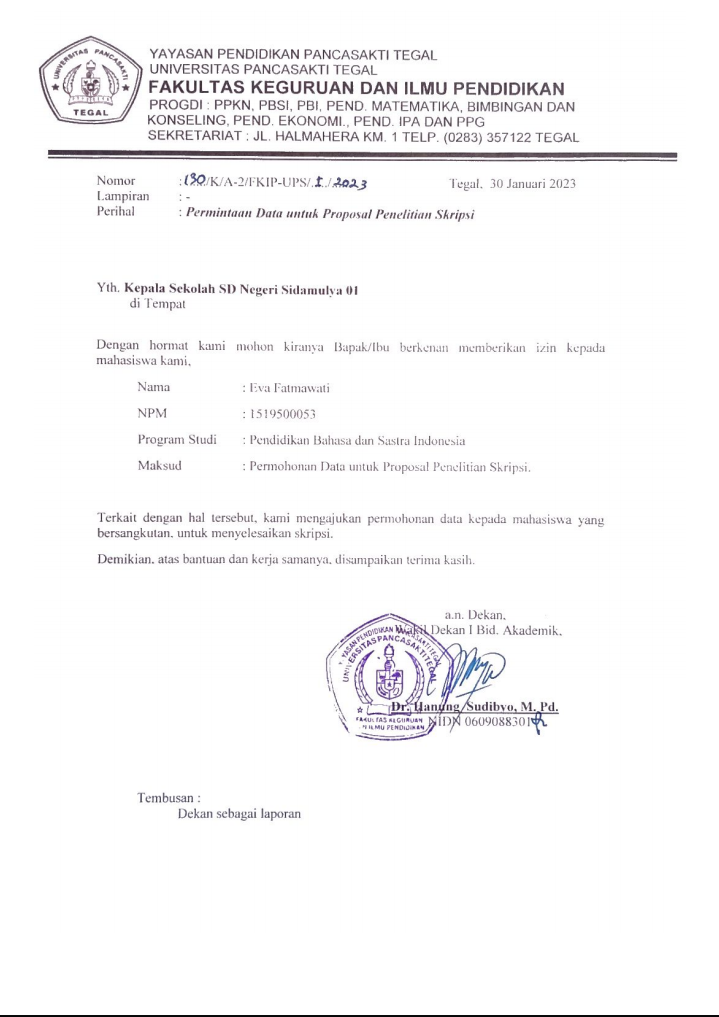 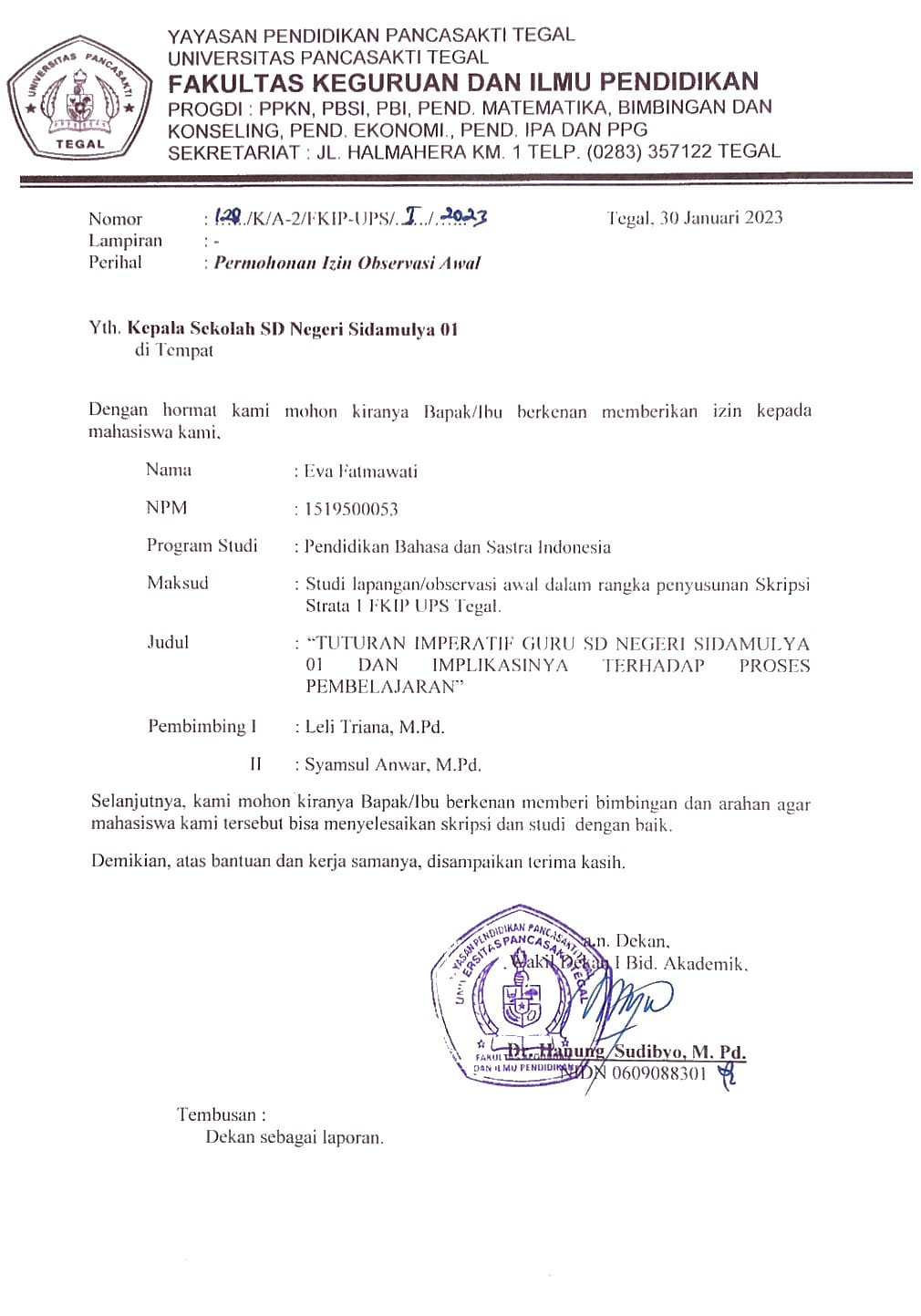 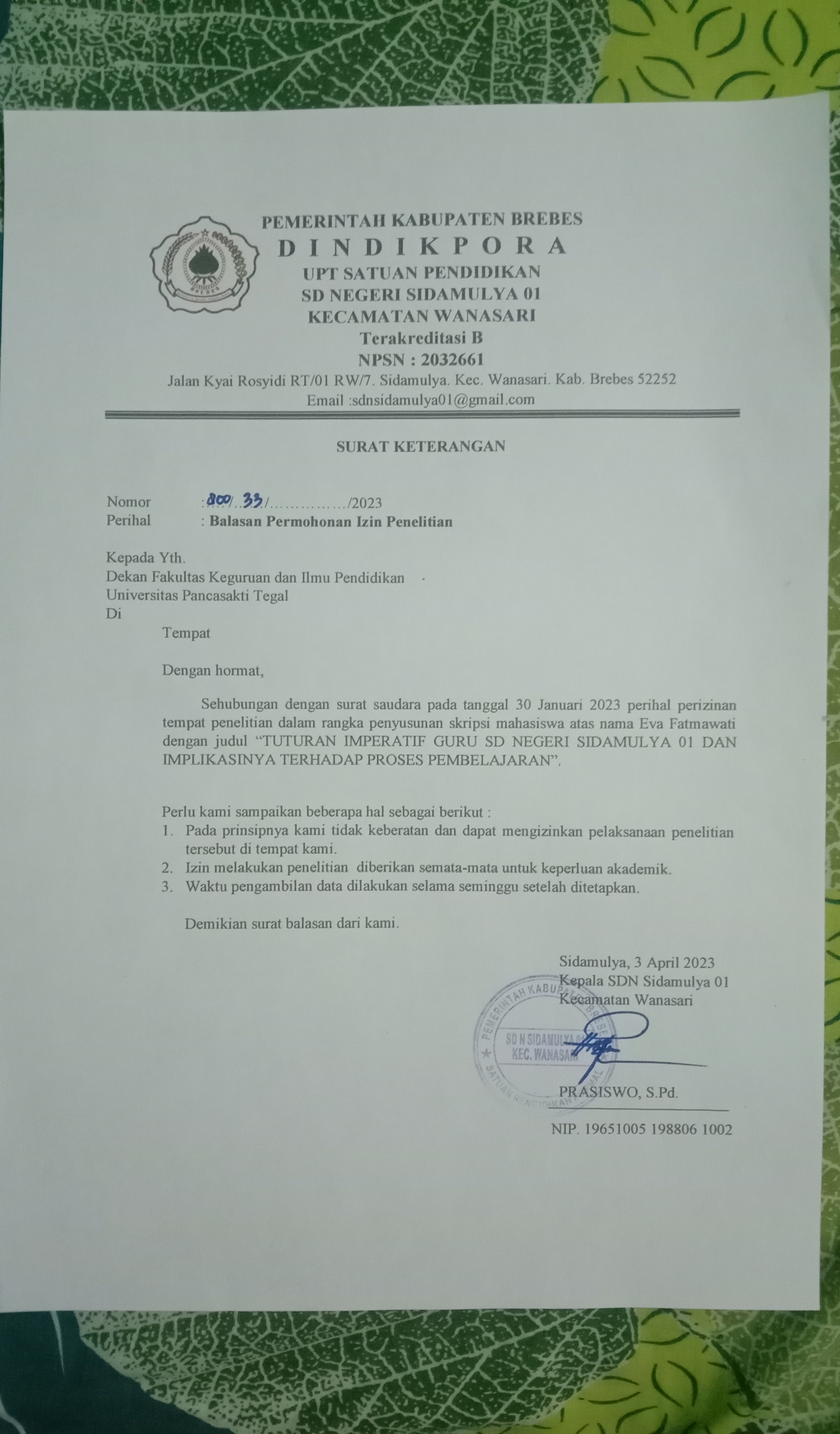 Lampiran 5. DokumentasiBIODATA PENULIS 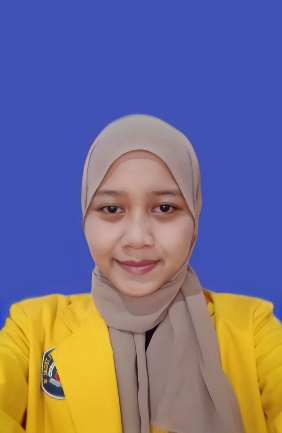 Eva Fatmawati, orang-orang memanggilku dengan sebutan Eva, bahkan juga ada yang Epa, lahir Alhamdulillah di bumi bukan di planet, pada tanggal 20 April 2001. Penulis merupakan dari anak tunggal Bapak Suhanto S.M dan Ibu Solikhati. penulis tinggal di sebuah Desa Sidamulya, Kecamatan Wanasari, Kabupaten Brebes, Provinsi Jawa Tengah. Pada tahun 2007 penulis memulai pendidikam di MI-Mafatikhul Huda 03 (2007-2013), MTS N 1 ketanggungan yang kini sudah menjadi MTs N 1 Brebes (2013-2016), SMA N 1 Ketanggungan (2016-2019). Setelah selesai menempuh pendidikan menengah atas, penulis melanjutkan Pendidikan Strata-1 (S1) Program Studi Pendidikan Bahasa dan Sastra Indonesia, Fakultas Keguruan dan Ilmu Pendidikan, Universitas Pancasakti Tegal dari tahun 2019-2023.  Selain kuliah, penulis juga mengikuti berbagai organisasi seperti HMPS PBSI UPS Tegal sebagai anggota dan BEM Universitas Pancasakti Tegal UPS Tegal sebagai anggota. Kesempurnaan hanya milik Sang Maha Pencipta, maka penulis sangat mengharapkan kritik dan saran mengenai skripsi yang saya buat, silakan bisa disampaikan melalui email evafatmawati302@gmail.com atau No. Wa 085712790963.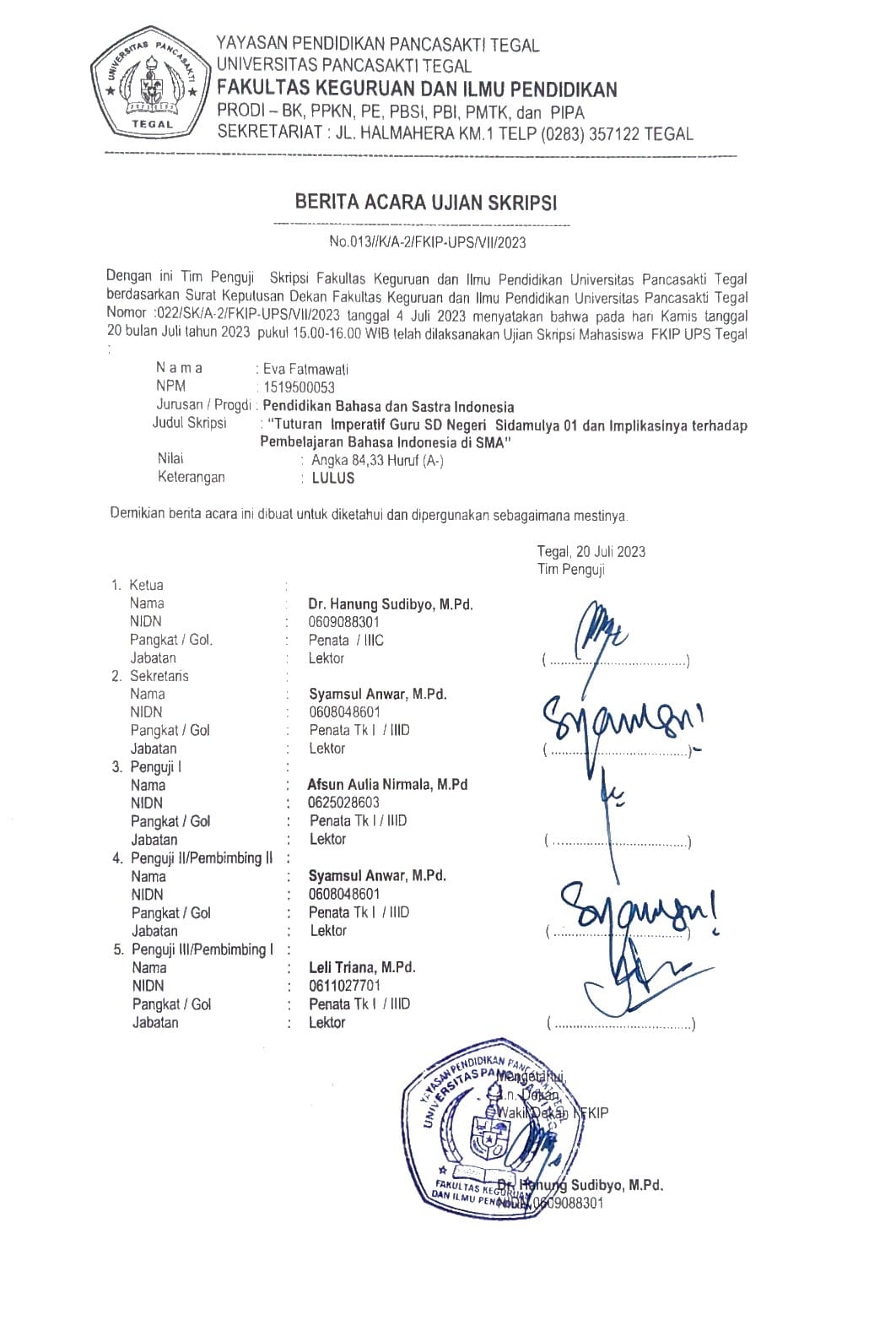 Nama Sekolah  SMA Negeri 1 Wanasari Mata Pelajaran Bahasa Indonesia (Wajib) Kelas/Semester  XI / Ganjil Kompetensi Dasar  3.1 Mengonstruksi informasi berupa pernyataan-pernyataan umum dan tahapan-tahapan dalam teks prosedur 4.1 Merancang pernyataan umum dan tahapan-tahapan dalam teks prosedur dengan organisasi yang tepat secara lisan dan tulis Materi Pokok Teks Prosedur Alokasi Waktu 4 JP Nama Sekolah  SMA Negeri 1 Wanasari Mata Pelajaran Bahasa Indonesia (Wajib) Kelas/Semester  XI / Ganjil Kompetensi Dasar 3.2 Menganalisis struktur dan kebahasaan teks prosedur 4.2 Mengembangkan teks prosedur dengan memerhatikan hasil analisis terhadap isi, struktur, dan kebahasaanMateri Pokok Teks Prosedur Alokasi Waktu 4 JP Kompetensi DasarKompetensi DasarKompetensi DasarKompetensi DasarMateri PokokPembelajaranIPKIPKPenilaianPenilaianAlokasiWaktuAlokasiWaktuSumberBelajar3.13.1Mengonstruksi informasi  berupa pernyataan- pernyataan umum dan tahapan-tahapan dalam  teks prosedurMengonstruksi informasi  berupa pernyataan- pernyataan umum dan tahapan-tahapan dalam  teks prosedurIsi Teks Prosedur.Mengidentifikasi teks prosedur dengan memperhatikan isi, pernyataan umum dan langkah- langkah/ tahapan yang disampaikan dalam teks prosedur.Membuat rancangan teks prosedur dengan organisasi yang tepatMempresentasikan, menanggapi,  dan merevisiteks prosedur3.1.1Mengidentifikasi teks prosedur dengan  memperhatikan isi, pernyataan umum  dan langkah-langkah/ tahapan yang disampaikan dalam teks prosedur.Tes tertulis (uraian), Penugasan (Lembar kerja)Tes tertulis (uraian), Penugasan (Lembar kerja)6 x 45’6 x 45’Suherli, dkk. 2018. Buku Siswa Bahasa Indonesia Kelas XI Revisi Tahun 2018. Jakarta: Pusat Kurikulum dan Perbukuan, Balitbang, Kemendikbud.Suherli, dkk. Buku Guru Bahasa Indonesia Kelas XI Revisi Tahun 2018. Jakarta: Pusat Kurikulum dan Perbukuan, Balitbang, Kemendikbud.Kosasih, E. 2014. Jenis-3.13.1Mengonstruksi informasi  berupa pernyataan- pernyataan umum dan tahapan-tahapan dalam  teks prosedurMengonstruksi informasi  berupa pernyataan- pernyataan umum dan tahapan-tahapan dalam  teks prosedurIsi Teks Prosedur.Mengidentifikasi teks prosedur dengan memperhatikan isi, pernyataan umum dan langkah- langkah/ tahapan yang disampaikan dalam teks prosedur.Membuat rancangan teks prosedur dengan organisasi yang tepatMempresentasikan, menanggapi,  dan merevisiteks prosedur3.1.2Membuat rancangan teks prosedur dengan organisasi yang tepatTes tertulis (uraian), Penugasan (Lembar kerja)Tes tertulis (uraian), Penugasan (Lembar kerja)6 x 45’6 x 45’Suherli, dkk. 2018. Buku Siswa Bahasa Indonesia Kelas XI Revisi Tahun 2018. Jakarta: Pusat Kurikulum dan Perbukuan, Balitbang, Kemendikbud.Suherli, dkk. Buku Guru Bahasa Indonesia Kelas XI Revisi Tahun 2018. Jakarta: Pusat Kurikulum dan Perbukuan, Balitbang, Kemendikbud.Kosasih, E. 2014. Jenis-4.14.1Merancang pernyataan umum dan tahapan- tahapan dalam teks prosedur denganorganisasi yang tepat secara lisan dan tulisMerancang pernyataan umum dan tahapan- tahapan dalam teks prosedur denganorganisasi yang tepat secara lisan dan tulisIsi Teks Prosedur.Mengidentifikasi teks prosedur dengan memperhatikan isi, pernyataan umum dan langkah- langkah/ tahapan yang disampaikan dalam teks prosedur.Membuat rancangan teks prosedur dengan organisasi yang tepatMempresentasikan, menanggapi,  dan merevisiteks prosedur4.1.1Menyusun pernyataan umum dan tahapan-tahapan dalam teks prosedur dengan organisasi yang tepat secara lisan dan tulisProduk, Praktik (Penilaian Praktik)Produk, Praktik (Penilaian Praktik)6 x 45’6 x 45’Suherli, dkk. 2018. Buku Siswa Bahasa Indonesia Kelas XI Revisi Tahun 2018. Jakarta: Pusat Kurikulum dan Perbukuan, Balitbang, Kemendikbud.Suherli, dkk. Buku Guru Bahasa Indonesia Kelas XI Revisi Tahun 2018. Jakarta: Pusat Kurikulum dan Perbukuan, Balitbang, Kemendikbud.Kosasih, E. 2014. Jenis-4.14.1Merancang pernyataan umum dan tahapan- tahapan dalam teks prosedur denganorganisasi yang tepat secara lisan dan tulisMerancang pernyataan umum dan tahapan- tahapan dalam teks prosedur denganorganisasi yang tepat secara lisan dan tulisIsi Teks Prosedur.Mengidentifikasi teks prosedur dengan memperhatikan isi, pernyataan umum dan langkah- langkah/ tahapan yang disampaikan dalam teks prosedur.Membuat rancangan teks prosedur dengan organisasi yang tepatMempresentasikan, menanggapi,  dan merevisiteks prosedur4.1.2Mempresentasikan, menanggapi, dan   merevisi teks prosedurProduk, Praktik (Penilaian Praktik)Produk, Praktik (Penilaian Praktik)6 x 45’6 x 45’Suherli, dkk. 2018. Buku Siswa Bahasa Indonesia Kelas XI Revisi Tahun 2018. Jakarta: Pusat Kurikulum dan Perbukuan, Balitbang, Kemendikbud.Suherli, dkk. Buku Guru Bahasa Indonesia Kelas XI Revisi Tahun 2018. Jakarta: Pusat Kurikulum dan Perbukuan, Balitbang, Kemendikbud.Kosasih, E. 2014. Jenis-Suherli, dkk. 2018. Buku Siswa Bahasa Indonesia Kelas XI Revisi Tahun 2018. Jakarta: Pusat Kurikulum dan Perbukuan, Balitbang, Kemendikbud.Suherli, dkk. Buku Guru Bahasa Indonesia Kelas XI Revisi Tahun 2018. Jakarta: Pusat Kurikulum dan Perbukuan, Balitbang, Kemendikbud.Kosasih, E. 2014. Jenis-3.23.2Menganalisis struktur dan kebahasaan teks prosedurMenganalisis struktur dan kebahasaan teks prosedurTeks Prosedur:struktur;kebahasaan;konjungsi ;jenis kalimat; danverba material dan  verba tingkah laku.Mengidentifikasi struktur, kebahasaan, topik, isi teks prosedurMenyusun teks prosedur dengan memerhatikan struktur dan kebahasaan yang dominanMempresentasikan, menanggapi, dan merevisi teks prosedur yang disusun.3.2.1Mengidentifikasi struktur teks prosedurTes tertulis (uraian), Penugasan (Lembar kerja)Tes tertulis (uraian), Penugasan (Lembar kerja)6 x 45’6 x 45’Suherli, dkk. 2018. Buku Siswa Bahasa Indonesia Kelas XI Revisi Tahun 2018. Jakarta: Pusat Kurikulum dan Perbukuan, Balitbang, Kemendikbud.Suherli, dkk. Buku Guru Bahasa Indonesia Kelas XI Revisi Tahun 2018. Jakarta: Pusat Kurikulum dan Perbukuan, Balitbang, Kemendikbud.Kosasih, E. 2014. Jenis-3.23.2Menganalisis struktur dan kebahasaan teks prosedurMenganalisis struktur dan kebahasaan teks prosedurTeks Prosedur:struktur;kebahasaan;konjungsi ;jenis kalimat; danverba material dan  verba tingkah laku.Mengidentifikasi struktur, kebahasaan, topik, isi teks prosedurMenyusun teks prosedur dengan memerhatikan struktur dan kebahasaan yang dominanMempresentasikan, menanggapi, dan merevisi teks prosedur yang disusun.3.2.2Mengidentifikasi kebahasaan teks prosedurTes tertulis (uraian), Penugasan (Lembar kerja)Tes tertulis (uraian), Penugasan (Lembar kerja)6 x 45’6 x 45’Suherli, dkk. 2018. Buku Siswa Bahasa Indonesia Kelas XI Revisi Tahun 2018. Jakarta: Pusat Kurikulum dan Perbukuan, Balitbang, Kemendikbud.Suherli, dkk. Buku Guru Bahasa Indonesia Kelas XI Revisi Tahun 2018. Jakarta: Pusat Kurikulum dan Perbukuan, Balitbang, Kemendikbud.Kosasih, E. 2014. Jenis-4.24.2Mengembangkan teks prosedur dengan memerhatikan hasil analisis terhadap isi, struktur, dan kebahasaanMengembangkan teks prosedur dengan memerhatikan hasil analisis terhadap isi, struktur, dan kebahasaanTeks Prosedur:struktur;kebahasaan;konjungsi ;jenis kalimat; danverba material dan  verba tingkah laku.Mengidentifikasi struktur, kebahasaan, topik, isi teks prosedurMenyusun teks prosedur dengan memerhatikan struktur dan kebahasaan yang dominanMempresentasikan, menanggapi, dan merevisi teks prosedur yang disusun.4.2.1Menyusun teks prosedur dengan memerhatikan struktur dan kebahasaan yang dominanProduk, Praktik (PenilaianPraktik)Produk, Praktik (PenilaianPraktik)6 x 45’6 x 45’Suherli, dkk. 2018. Buku Siswa Bahasa Indonesia Kelas XI Revisi Tahun 2018. Jakarta: Pusat Kurikulum dan Perbukuan, Balitbang, Kemendikbud.Suherli, dkk. Buku Guru Bahasa Indonesia Kelas XI Revisi Tahun 2018. Jakarta: Pusat Kurikulum dan Perbukuan, Balitbang, Kemendikbud.Kosasih, E. 2014. Jenis-4.24.2Mengembangkan teks prosedur dengan memerhatikan hasil analisis terhadap isi, struktur, dan kebahasaanMengembangkan teks prosedur dengan memerhatikan hasil analisis terhadap isi, struktur, dan kebahasaanTeks Prosedur:struktur;kebahasaan;konjungsi ;jenis kalimat; danverba material dan  verba tingkah laku.Mengidentifikasi struktur, kebahasaan, topik, isi teks prosedurMenyusun teks prosedur dengan memerhatikan struktur dan kebahasaan yang dominanMempresentasikan, menanggapi, dan merevisi teks prosedur yang disusun.4.2.2Mempresentasikan, menanggapi, dan merevisi teks prosedur yang disusun.Produk, Praktik (PenilaianPraktik)Produk, Praktik (PenilaianPraktik)6 x 45’6 x 45’Suherli, dkk. 2018. Buku Siswa Bahasa Indonesia Kelas XI Revisi Tahun 2018. Jakarta: Pusat Kurikulum dan Perbukuan, Balitbang, Kemendikbud.Suherli, dkk. Buku Guru Bahasa Indonesia Kelas XI Revisi Tahun 2018. Jakarta: Pusat Kurikulum dan Perbukuan, Balitbang, Kemendikbud.Kosasih, E. 2014. Jenis-Suherli, dkk. 2018. Buku Siswa Bahasa Indonesia Kelas XI Revisi Tahun 2018. Jakarta: Pusat Kurikulum dan Perbukuan, Balitbang, Kemendikbud.Suherli, dkk. Buku Guru Bahasa Indonesia Kelas XI Revisi Tahun 2018. Jakarta: Pusat Kurikulum dan Perbukuan, Balitbang, Kemendikbud.Kosasih, E. 2014. Jenis-3.33.3Mengidentifikasi informasi (pengetahuan dan urutan kejadian) dalam teks ekplanasi lisan dan tulisMengidentifikasi informasi (pengetahuan dan urutan kejadian) dalam teks ekplanasi lisan dan tulisTeks Eksplanasi:pengertian;isi; dankejadian yang menunjukkanMenganalisis teks eksplanasi dengan memerhatikan isi, urutan kejadian, hubungan kausalitas, dan topik.Menulis kembali informasi3.3.1Menganalisis teks eksplanasi dengan  memerhatikan isi, urutan kejadian, hubungan kausalitas, dan topik.Testertulis (uraian), Penugasan (Lembarkerja)Testertulis (uraian), Penugasan (Lembarkerja)6 x 45’6 x 45’Suherli, dkk. 2018. Buku Siswa Bahasa Indonesia Kelas XI Revisi Tahun 2018. Jakarta: Pusat Kurikulum dan Perbukuan, Balitbang, Kemendikbud.Suherli, dkk. Buku Guru Bahasa Indonesia Kelas XI Revisi Tahun 2018. Jakarta: Pusat Kurikulum dan Perbukuan, Balitbang, Kemendikbud.Kosasih, E. 2014. Jenis-3.33.3Mengidentifikasi informasi (pengetahuan dan urutan kejadian) dalam teks ekplanasi lisan dan tulisMengidentifikasi informasi (pengetahuan dan urutan kejadian) dalam teks ekplanasi lisan dan tulisTeks Eksplanasi:pengertian;isi; dankejadian yang menunjukkanMenganalisis teks eksplanasi dengan memerhatikan isi, urutan kejadian, hubungan kausalitas, dan topik.Menulis kembali informasi3.3.2Menemukan makna tersirat dalam teks eksplanasi secara lisan dan tulis.Testertulis (uraian), Penugasan (Lembarkerja)Testertulis (uraian), Penugasan (Lembarkerja)6 x 45’6 x 45’Suherli, dkk. 2018. Buku Siswa Bahasa Indonesia Kelas XI Revisi Tahun 2018. Jakarta: Pusat Kurikulum dan Perbukuan, Balitbang, Kemendikbud.Suherli, dkk. Buku Guru Bahasa Indonesia Kelas XI Revisi Tahun 2018. Jakarta: Pusat Kurikulum dan Perbukuan, Balitbang, Kemendikbud.Kosasih, E. 2014. Jenis-4.34.3Mengkonstruksi informasi (pengetahuan dan urutan kejadian) dalam teks eksplanasi secara lisan dan tulisMengkonstruksi informasi (pengetahuan dan urutan kejadian) dalam teks eksplanasi secara lisan dan tulishubungan kausalitas.hubungan kausalitas.(pengetahuan dan urutan kejadian) dalam teks eksplanasi secara lisan dan tulisMempresentasikan, mengomentari, dan merevisi teks eksplanasi yang disusun4.3.1Menulis kembali informasi (pengetahuan dan urutan kejadian)Dalam teks eksplanasi secara lisan dan tulisProduk, PraktikProduk, PraktikJenis Teks dalam Mata Pelajaran Bahasa Indoneisa SMA/MA/SMK.Bandung: Yrama WidyaInternetAlam sekitar da n sumber lain yang relevan4.34.3Mengkonstruksi informasi (pengetahuan dan urutan kejadian) dalam teks eksplanasi secara lisan dan tulisMengkonstruksi informasi (pengetahuan dan urutan kejadian) dalam teks eksplanasi secara lisan dan tulishubungan kausalitas.hubungan kausalitas.(pengetahuan dan urutan kejadian) dalam teks eksplanasi secara lisan dan tulisMempresentasikan, mengomentari, dan merevisi teks eksplanasi yang disusun4.3.2Mempresentasikan, mengomentari, dan merevisi teks eksplanasi yang disusunProduk, PraktikProduk, PraktikJenis Teks dalam Mata Pelajaran Bahasa Indoneisa SMA/MA/SMK.Bandung: Yrama WidyaInternetAlam sekitar da n sumber lain yang relevan3.43.4Menganalisis struktur dan kebahasaan teks eksplanasiMenganalisis struktur dan kebahasaan teks eksplanasiTeks Eksplanasi:Struktur;Kebahasaan; danKonjungsi.Teks Eksplanasi:Struktur;Kebahasaan; danKonjungsi.Mengidentifikasi teks eksplanasi dengan memerhatikan istilah, pokok isi, referensi, dan pengetahuan dan urutan kejadian yang menunjukkan hubungan kausalitas.Menyusun teks eksplanasi dengan memerhatikan struktur dan kebahasaan.Mempresentasikan, memberikan komentar, dan merevisi teks eksplanasi yang dibuatnya dalam diskusi kelompok.3.4.1Mengidentifikasi teks eksplanasi dengan memerhatikan istilah, pokok isi, referensi, dan pengetahuan danurutan kejadian yang menunjukkan hubungan kausalitas.Testertulis (uraian), Penugasan (Lembarkerja)Testertulis (uraian), Penugasan (Lembarkerja)6 x 45’6 x 45’3.43.4Menganalisis struktur dan kebahasaan teks eksplanasiMenganalisis struktur dan kebahasaan teks eksplanasiTeks Eksplanasi:Struktur;Kebahasaan; danKonjungsi.Teks Eksplanasi:Struktur;Kebahasaan; danKonjungsi.Mengidentifikasi teks eksplanasi dengan memerhatikan istilah, pokok isi, referensi, dan pengetahuan dan urutan kejadian yang menunjukkan hubungan kausalitas.Menyusun teks eksplanasi dengan memerhatikan struktur dan kebahasaan.Mempresentasikan, memberikan komentar, dan merevisi teks eksplanasi yang dibuatnya dalam diskusi kelompok.3.4.2Mengidentifikasi struktur teks eksplanasiTestertulis (uraian), Penugasan (Lembarkerja)Testertulis (uraian), Penugasan (Lembarkerja)6 x 45’6 x 45’3.43.4Menganalisis struktur dan kebahasaan teks eksplanasiMenganalisis struktur dan kebahasaan teks eksplanasiTeks Eksplanasi:Struktur;Kebahasaan; danKonjungsi.Teks Eksplanasi:Struktur;Kebahasaan; danKonjungsi.Mengidentifikasi teks eksplanasi dengan memerhatikan istilah, pokok isi, referensi, dan pengetahuan dan urutan kejadian yang menunjukkan hubungan kausalitas.Menyusun teks eksplanasi dengan memerhatikan struktur dan kebahasaan.Mempresentasikan, memberikan komentar, dan merevisi teks eksplanasi yang dibuatnya dalam diskusi kelompok.3.4.3Mengidentifikasi kebahasaan teks eksplanasiTestertulis (uraian), Penugasan (Lembarkerja)Testertulis (uraian), Penugasan (Lembarkerja)6 x 45’6 x 45’4.44.4Memproduksi teks eksplanasi secara lisan atautulis dengan memerhatikan struktur dan kebahasaanMemproduksi teks eksplanasi secara lisan atautulis dengan memerhatikan struktur dan kebahasaanTeks Eksplanasi:Struktur;Kebahasaan; danKonjungsi.Teks Eksplanasi:Struktur;Kebahasaan; danKonjungsi.Mengidentifikasi teks eksplanasi dengan memerhatikan istilah, pokok isi, referensi, dan pengetahuan dan urutan kejadian yang menunjukkan hubungan kausalitas.Menyusun teks eksplanasi dengan memerhatikan struktur dan kebahasaan.Mempresentasikan, memberikan komentar, dan merevisi teks eksplanasi yang dibuatnya dalam diskusi kelompok.4.4.1Menyusun teks eksplanasi dengan memerhatikan struktur dan kebahasaan.Produk, PraktikProduk, Praktik6 x 45’6 x 45’4.44.4Memproduksi teks eksplanasi secara lisan atautulis dengan memerhatikan struktur dan kebahasaanMemproduksi teks eksplanasi secara lisan atautulis dengan memerhatikan struktur dan kebahasaanTeks Eksplanasi:Struktur;Kebahasaan; danKonjungsi.Teks Eksplanasi:Struktur;Kebahasaan; danKonjungsi.Mengidentifikasi teks eksplanasi dengan memerhatikan istilah, pokok isi, referensi, dan pengetahuan dan urutan kejadian yang menunjukkan hubungan kausalitas.Menyusun teks eksplanasi dengan memerhatikan struktur dan kebahasaan.Mempresentasikan, memberikan komentar, dan merevisi teks eksplanasi yang dibuatnya dalam diskusi kelompok.4.4.2Mempresentasikan, memberikan komentar, dan merevisi teks eksplanasiyang dibuatnya dalam diskusi kelompok.Produk, PraktikProduk, Praktik6 x 45’6 x 45’3.53.5Mengidentifikasi informasi berupa permasalahanaktual yang disajikan dalam ceramahMengidentifikasi informasi berupa permasalahanaktual yang disajikan dalam ceramahCeramah:unsur-unsur;kebahasaan; danisi.Ceramah:unsur-unsur;kebahasaan; danisi.Menentukan unsur-unsur ceramah, isi informasi, dan kebahasaan,Menulis kerangka teks ceramah sesuai dengan topik yang dipilih dengan memerhatikan isi, kebahasaan, dan topik teks ceramah.Mempresentasikan, menanggapi, dan merevisi kerangka teks ceramah  yang disusun3.5.1Menentukan unsur-unsur ceramah, isi informasi, dan kebahasaan,Testertulis (uraian), Penugasan (Lembarkerja)Testertulis (uraian), Penugasan (Lembarkerja)6 x 45’6 x 45’3.53.5Mengidentifikasi informasi berupa permasalahanaktual yang disajikan dalam ceramahMengidentifikasi informasi berupa permasalahanaktual yang disajikan dalam ceramahCeramah:unsur-unsur;kebahasaan; danisi.Ceramah:unsur-unsur;kebahasaan; danisi.Menentukan unsur-unsur ceramah, isi informasi, dan kebahasaan,Menulis kerangka teks ceramah sesuai dengan topik yang dipilih dengan memerhatikan isi, kebahasaan, dan topik teks ceramah.Mempresentasikan, menanggapi, dan merevisi kerangka teks ceramah  yang disusun3.5.2Menemukan informasi dan permasalahan aktual dalam teks ceramahTestertulis (uraian), Penugasan (Lembarkerja)Testertulis (uraian), Penugasan (Lembarkerja)6 x 45’6 x 45’4.54.5Menyusun bagian-bagian penting dari permasalahan aktual sebagai bahan untuk disajikan dalam ceramahMenyusun bagian-bagian penting dari permasalahan aktual sebagai bahan untuk disajikan dalam ceramahCeramah:unsur-unsur;kebahasaan; danisi.Ceramah:unsur-unsur;kebahasaan; danisi.Menentukan unsur-unsur ceramah, isi informasi, dan kebahasaan,Menulis kerangka teks ceramah sesuai dengan topik yang dipilih dengan memerhatikan isi, kebahasaan, dan topik teks ceramah.Mempresentasikan, menanggapi, dan merevisi kerangka teks ceramah  yang disusun4.5.1Menulis kerangka teks ceramah sesuai dengan topik yang dipilih dengan memerhatikan isi,kebahasaan, dan topik teks ceramah.Produk, PraktikProduk, Praktik6 x 45’6 x 45’4.54.5Menyusun bagian-bagian penting dari permasalahan aktual sebagai bahan untuk disajikan dalam ceramahMenyusun bagian-bagian penting dari permasalahan aktual sebagai bahan untuk disajikan dalam ceramahCeramah:unsur-unsur;kebahasaan; danisi.Ceramah:unsur-unsur;kebahasaan; danisi.Menentukan unsur-unsur ceramah, isi informasi, dan kebahasaan,Menulis kerangka teks ceramah sesuai dengan topik yang dipilih dengan memerhatikan isi, kebahasaan, dan topik teks ceramah.Mempresentasikan, menanggapi, dan merevisi kerangka teks ceramah  yang disusun4.5.2Mempresentasikan, menanggapi, danmerevisi kerangka teks ceramah yang disusunProduk, PraktikProduk, Praktik6 x 45’6 x 45’3.63.6Menganalisis isi, struktur, dan kebahasaan dalam ceramahMenganalisis isi, struktur, dan kebahasaan dalam ceramahTeks ceramah:isi;struktur;kebahasaan; danteknik orasiceramah.Teks ceramah:isi;struktur;kebahasaan; danteknik orasiceramah.Menggali isi, struktur, dan kebahasaan dalam ceramah.Menyusun kembali teks ceramah dengan memerhatikan isi, tujuan, kebahasaan, tema, dan struktur.Menyampaikan teks ceramah yang telah dibuat dalam bentuk lisan dengan memperhatikan teknik cermah (intonasi, ekspresi, dan bahasa tubuh) yang baik dan sesuai.Mengomentari dan memperbaiki cermah temannya.3.6.1Mengidentifikasi isi dan struktur teksceramah.Testertulis (uraian), Penugasan (Lembarkerja)Testertulis (uraian), Penugasan (Lembarkerja)6 x 45’6 x 45’3.63.6Menganalisis isi, struktur, dan kebahasaan dalam ceramahMenganalisis isi, struktur, dan kebahasaan dalam ceramahTeks ceramah:isi;struktur;kebahasaan; danteknik orasiceramah.Teks ceramah:isi;struktur;kebahasaan; danteknik orasiceramah.Menggali isi, struktur, dan kebahasaan dalam ceramah.Menyusun kembali teks ceramah dengan memerhatikan isi, tujuan, kebahasaan, tema, dan struktur.Menyampaikan teks ceramah yang telah dibuat dalam bentuk lisan dengan memperhatikan teknik cermah (intonasi, ekspresi, dan bahasa tubuh) yang baik dan sesuai.Mengomentari dan memperbaiki cermah temannya.3.6.2Mengidentifikasi kaidah kebahasaan dalam teks ceramahTestertulis (uraian), Penugasan (Lembarkerja)Testertulis (uraian), Penugasan (Lembarkerja)6 x 45’6 x 45’4.64.6Mengkonstruksi ceramahtentang permasalahan aktual dengan memerhatikan aspek kebahasaan dan menggunakan struktur yang tepatMengkonstruksi ceramahtentang permasalahan aktual dengan memerhatikan aspek kebahasaan dan menggunakan struktur yang tepatTeks ceramah:isi;struktur;kebahasaan; danteknik orasiceramah.Teks ceramah:isi;struktur;kebahasaan; danteknik orasiceramah.Menggali isi, struktur, dan kebahasaan dalam ceramah.Menyusun kembali teks ceramah dengan memerhatikan isi, tujuan, kebahasaan, tema, dan struktur.Menyampaikan teks ceramah yang telah dibuat dalam bentuk lisan dengan memperhatikan teknik cermah (intonasi, ekspresi, dan bahasa tubuh) yang baik dan sesuai.Mengomentari dan memperbaiki cermah temannya.4.6.1Menyusun kembali teks ceramah dengan memerhatikan isi, tujuan, kebahasaan, tema, dan struktur.Portofolio, praktikPortofolio, praktik4.64.6Mengkonstruksi ceramahtentang permasalahan aktual dengan memerhatikan aspek kebahasaan dan menggunakan struktur yang tepatMengkonstruksi ceramahtentang permasalahan aktual dengan memerhatikan aspek kebahasaan dan menggunakan struktur yang tepatTeks ceramah:isi;struktur;kebahasaan; danteknik orasiceramah.Teks ceramah:isi;struktur;kebahasaan; danteknik orasiceramah.Menggali isi, struktur, dan kebahasaan dalam ceramah.Menyusun kembali teks ceramah dengan memerhatikan isi, tujuan, kebahasaan, tema, dan struktur.Menyampaikan teks ceramah yang telah dibuat dalam bentuk lisan dengan memperhatikan teknik cermah (intonasi, ekspresi, dan bahasa tubuh) yang baik dan sesuai.Mengomentari dan memperbaiki cermah temannya.4.6.2Menyampaikan teks ceramah yang telah dibuat dalam bentuk lisan dengan memperhatikan teknik cermah(intonasi, ekspresi, dan bahasa tubuh) yang baik dan sesuai.Portofolio, praktikPortofolio, praktik4.64.6Mengkonstruksi ceramahtentang permasalahan aktual dengan memerhatikan aspek kebahasaan dan menggunakan struktur yang tepatMengkonstruksi ceramahtentang permasalahan aktual dengan memerhatikan aspek kebahasaan dan menggunakan struktur yang tepatTeks ceramah:isi;struktur;kebahasaan; danteknik orasiceramah.Teks ceramah:isi;struktur;kebahasaan; danteknik orasiceramah.Menggali isi, struktur, dan kebahasaan dalam ceramah.Menyusun kembali teks ceramah dengan memerhatikan isi, tujuan, kebahasaan, tema, dan struktur.Menyampaikan teks ceramah yang telah dibuat dalam bentuk lisan dengan memperhatikan teknik cermah (intonasi, ekspresi, dan bahasa tubuh) yang baik dan sesuai.Mengomentari dan memperbaiki cermah temannya.4.6.3Mengomentari dan memperbaiki cermah temannya.Portofolio, praktikPortofolio, praktik3.73.7Mengidentifikasi butir- butir penting dari satu buku pengayaan (nonfiksi) yang dibacaMengidentifikasi butir- butir penting dari satu buku pengayaan (nonfiksi) yang dibacaBuku pengayaan nonfiksi:isi buku;keunggulan buku;kelemahan buku; dansimpulan.Menentukan unsur-unsur penting  buku yang dibacanya.Menyusun laporan hasil kerja kelompokdengan mempertimbangkan nilai- nilai yang terkandung di dalamnya.Mempresentasikan dan memberi tanggapan, dan merevisi hasil kerja dalam diskusi kelas.3.6.1Menentukan unsur-unsur penting buku yang dibacanya.Testertulis (uraian), Penugasan (Lembarkerja)4x 45’4x 45’3.73.7Mengidentifikasi butir- butir penting dari satu buku pengayaan (nonfiksi) yang dibacaMengidentifikasi butir- butir penting dari satu buku pengayaan (nonfiksi) yang dibacaBuku pengayaan nonfiksi:isi buku;keunggulan buku;kelemahan buku; dansimpulan.Menentukan unsur-unsur penting  buku yang dibacanya.Menyusun laporan hasil kerja kelompokdengan mempertimbangkan nilai- nilai yang terkandung di dalamnya.Mempresentasikan dan memberi tanggapan, dan merevisi hasil kerja dalam diskusi kelas.3.6.2Menyusun laporan hasil kerjaKelompok dengan mempertimbangkan nilai-nilai yang terkandung di dalamnya.Testertulis (uraian), Penugasan (Lembarkerja)4x 45’4x 45’4.74.7Menyusun laporan butir- butir penting dari satu buku pengayaan (nonfiksi)Menyusun laporan butir- butir penting dari satu buku pengayaan (nonfiksi)Buku pengayaan nonfiksi:isi buku;keunggulan buku;kelemahan buku; dansimpulan.Menentukan unsur-unsur penting  buku yang dibacanya.Menyusun laporan hasil kerja kelompokdengan mempertimbangkan nilai- nilai yang terkandung di dalamnya.Mempresentasikan dan memberi tanggapan, dan merevisi hasil kerja dalam diskusi kelas.4.6.1Menyusun laporan hasil kerja kelompok dengan mempertimbangkan nilai-nilai yang  terkandung di dalamnya.Proyek, praktik4x 45’4x 45’4.74.7Menyusun laporan butir- butir penting dari satu buku pengayaan (nonfiksi)Menyusun laporan butir- butir penting dari satu buku pengayaan (nonfiksi)Buku pengayaan nonfiksi:isi buku;keunggulan buku;kelemahan buku; dansimpulan.Menentukan unsur-unsur penting  buku yang dibacanya.Menyusun laporan hasil kerja kelompokdengan mempertimbangkan nilai- nilai yang terkandung di dalamnya.Mempresentasikan dan memberi tanggapan, dan merevisi hasil kerja dalam diskusi kelas.4.6.2Mempresentasikan dan memberi tanggapan, dan merevisi hasil kerja  dalam diskusi kelas.Proyek, praktik4x 45’4x 45’3.83.8Mengidentifikasi nilai-nilai kehidupan yang terkandung dalamkumpulan cerita pendek yang dibacaMengidentifikasi nilai-nilai kehidupan yang terkandung dalamkumpulan cerita pendek yang dibacaCerpen:Isi cerpenNilai-nilai kehidupan dalam cerpenUnsur intrinsik dan ekstrinsik cerpenKebahasaan cerpenMajasperibahasaungkapanMenentukan unsur intrinsik, ekstrinsik, dan nilai-nilai dalam cerpen serta menerapkan nilai-nilai dalam cerpen ke dalam kehidupan sehari-hari.Mempresentasikan dan memperbaiki hasil kerja dalam diskusi kelas.3.7.1Menentukan unsur intrinsik dan ekstrinsik cerpenTes tertulis (uraian), Penugasan (Lembar kerja)6 x 45’6 x 45’3.83.8Mengidentifikasi nilai-nilai kehidupan yang terkandung dalamkumpulan cerita pendek yang dibacaMengidentifikasi nilai-nilai kehidupan yang terkandung dalamkumpulan cerita pendek yang dibacaCerpen:Isi cerpenNilai-nilai kehidupan dalam cerpenUnsur intrinsik dan ekstrinsik cerpenKebahasaan cerpenMajasperibahasaungkapanMenentukan unsur intrinsik, ekstrinsik, dan nilai-nilai dalam cerpen serta menerapkan nilai-nilai dalam cerpen ke dalam kehidupan sehari-hari.Mempresentasikan dan memperbaiki hasil kerja dalam diskusi kelas.3.7.2Menemukan nilai- nilai kehidupan dalam cerita pendekTes tertulis (uraian), Penugasan (Lembar kerja)6 x 45’6 x 45’4.84.8Mendemonstrasikan salah satu nilai kehidupan yang dipelajari dalam cerita pendekMendemonstrasikan salah satu nilai kehidupan yang dipelajari dalam cerita pendekCerpen:Isi cerpenNilai-nilai kehidupan dalam cerpenUnsur intrinsik dan ekstrinsik cerpenKebahasaan cerpenMajasperibahasaungkapanMenentukan unsur intrinsik, ekstrinsik, dan nilai-nilai dalam cerpen serta menerapkan nilai-nilai dalam cerpen ke dalam kehidupan sehari-hari.Mempresentasikan dan memperbaiki hasil kerja dalam diskusi kelas.4.7.1Menentukan nilai kehidupan dalam teks cerita pendekProduk, Praktik (Penilaian Praktik)6 x 45’6 x 45’4.84.8Mendemonstrasikan salah satu nilai kehidupan yang dipelajari dalam cerita pendekMendemonstrasikan salah satu nilai kehidupan yang dipelajari dalam cerita pendekCerpen:Isi cerpenNilai-nilai kehidupan dalam cerpenUnsur intrinsik dan ekstrinsik cerpenKebahasaan cerpenMajasperibahasaungkapanMenentukan unsur intrinsik, ekstrinsik, dan nilai-nilai dalam cerpen serta menerapkan nilai-nilai dalam cerpen ke dalam kehidupan sehari-hari.Mempresentasikan dan memperbaiki hasil kerja dalam diskusi kelas.4.7.2Mendemonstrasikan nilai kehidupan dalam teks kehidupanProduk, Praktik (Penilaian Praktik)6 x 45’6 x 45’4.84.8Mendemonstrasikan salah satu nilai kehidupan yang dipelajari dalam cerita pendekMendemonstrasikan salah satu nilai kehidupan yang dipelajari dalam cerita pendekCerpen:Isi cerpenNilai-nilai kehidupan dalam cerpenUnsur intrinsik dan ekstrinsik cerpenKebahasaan cerpenMajasperibahasaungkapanMenentukan unsur intrinsik, ekstrinsik, dan nilai-nilai dalam cerpen serta menerapkan nilai-nilai dalam cerpen ke dalam kehidupan sehari-hari.Mempresentasikan dan memperbaiki hasil kerja dalam diskusi kelas.4.7.3Mempresentasikan dan memperbaiki hasil kerja dalam diskusi kelas.Produk, Praktik (Penilaian Praktik)6 x 45’6 x 45’3.93.9Menganalisis unsur-unsur pembangun cerita pendek dalam buku kumpulan cerita pendekMenganalisis unsur-unsur pembangun cerita pendek dalam buku kumpulan cerita pendekCerpen:Unsur-unsur pembangun cerpenMerekonstruksi cerpen.Mengidentifikasi cerpen dengan  memerhatikan unsur-unsur pembangun cerpenMenyusun kembali cerpen dengan  memerhatikan unsur-unsur pembangun cerpenMempresentasikan, menanggapi, dan merevisi hasil kerja dalam diskusi kelas.3.8.1Mengidentifikasi cerpen dengan memerhatikan unsur-unsur pembangun cerpenTes tertulis (uraian), Penugasan (Lembar kerja)6 x 45’6 x 45’3.93.9Menganalisis unsur-unsur pembangun cerita pendek dalam buku kumpulan cerita pendekMenganalisis unsur-unsur pembangun cerita pendek dalam buku kumpulan cerita pendekCerpen:Unsur-unsur pembangun cerpenMerekonstruksi cerpen.Mengidentifikasi cerpen dengan  memerhatikan unsur-unsur pembangun cerpenMenyusun kembali cerpen dengan  memerhatikan unsur-unsur pembangun cerpenMempresentasikan, menanggapi, dan merevisi hasil kerja dalam diskusi kelas.3.8.2Menelaah teks cerita pendek berdasarkan struktur dan kaidahTes tertulis (uraian), Penugasan (Lembar kerja)6 x 45’6 x 45’4.94.9Mengkonstruksi sebuah cerita pendek dengan memerhatikan unsur- unsur pembangun cerpenMengkonstruksi sebuah cerita pendek dengan memerhatikan unsur- unsur pembangun cerpenCerpen:Unsur-unsur pembangun cerpenMerekonstruksi cerpen.Mengidentifikasi cerpen dengan  memerhatikan unsur-unsur pembangun cerpenMenyusun kembali cerpen dengan  memerhatikan unsur-unsur pembangun cerpenMempresentasikan, menanggapi, dan merevisi hasil kerja dalam diskusi kelas.4.8.1Menyusun kembali cerpen dengan memerhatikan unsur-unsur pembangun cerpenProduk, Praktik (PenilaianPraktik)6 x 45’6 x 45’4.94.9Mengkonstruksi sebuah cerita pendek dengan memerhatikan unsur- unsur pembangun cerpenMengkonstruksi sebuah cerita pendek dengan memerhatikan unsur- unsur pembangun cerpenCerpen:Unsur-unsur pembangun cerpenMerekonstruksi cerpen.Mengidentifikasi cerpen dengan  memerhatikan unsur-unsur pembangun cerpenMenyusun kembali cerpen dengan  memerhatikan unsur-unsur pembangun cerpenMempresentasikan, menanggapi, dan merevisi hasil kerja dalam diskusi kelas.4.8.2Mempresentasikan, menanggapi, dan merevisi hasil kerja dalam diskusi kelas.3.103.10Menemukan butir-butir penting dari dua bukupengayaan (nonfiksi) yang dibacaMenemukan butir-butir penting dari dua bukupengayaan (nonfiksi) yang dibacaBuku nonfiksi:isi buku pengayaan;keunggulan buku;kelemahan buku; dansimpulan.Membuat simpulan tentang isi buku nonfiksi yang dibaca.Mempresentasikan hasil kerja dalam diskusi kelas.Memberi tanggapan dan memperbaiki hasil kerja kelompok.3.9.1Menentukanbutir-butirprntingbukunonfiksi yang dibacaTestertulis (uraian), Penugasan (Lembarkerja)Testertulis (uraian), Penugasan (Lembarkerja)4x 45’4x 45’3.103.10Menemukan butir-butir penting dari dua bukupengayaan (nonfiksi) yang dibacaMenemukan butir-butir penting dari dua bukupengayaan (nonfiksi) yang dibacaBuku nonfiksi:isi buku pengayaan;keunggulan buku;kelemahan buku; dansimpulan.Membuat simpulan tentang isi buku nonfiksi yang dibaca.Mempresentasikan hasil kerja dalam diskusi kelas.Memberi tanggapan dan memperbaiki hasil kerja kelompok.3.9.2Membuat simpulan tentang isi bukunonfiksi yang dibaca.Testertulis (uraian), Penugasan (Lembarkerja)Testertulis (uraian), Penugasan (Lembarkerja)4x 45’4x 45’4.104.10Mempertunjukkan kesan pribadi terhadap salah satu buku ilmiah yang dibaca dalam bentuk tekseksplanasi singkatMempertunjukkan kesan pribadi terhadap salah satu buku ilmiah yang dibaca dalam bentuk tekseksplanasi singkatBuku nonfiksi:isi buku pengayaan;keunggulan buku;kelemahan buku; dansimpulan.Membuat simpulan tentang isi buku nonfiksi yang dibaca.Mempresentasikan hasil kerja dalam diskusi kelas.Memberi tanggapan dan memperbaiki hasil kerja kelompok.4.9.1Mempresentasikan hasil kerja dalam diskusi kelas.Produk, PraktikProduk, Praktik4x 45’4x 45’4.104.10Mempertunjukkan kesan pribadi terhadap salah satu buku ilmiah yang dibaca dalam bentuk tekseksplanasi singkatMempertunjukkan kesan pribadi terhadap salah satu buku ilmiah yang dibaca dalam bentuk tekseksplanasi singkatBuku nonfiksi:isi buku pengayaan;keunggulan buku;kelemahan buku; dansimpulan.Membuat simpulan tentang isi buku nonfiksi yang dibaca.Mempresentasikan hasil kerja dalam diskusi kelas.Memberi tanggapan dan memperbaiki hasil kerja kelompok.4.9.2Memberi tanggapan dan memperbaiki  hasil kerja kelompok.Produk, PraktikProduk, Praktik4x 45’4x 45’3.113.11Menganalisis pesan dari satu buku fiksi yang dibacaMenganalisis pesan dari satu buku fiksi yang dibacaBuku Fiksi:isi buku fiksi;bagian-bagian dalam buku fiksi; danulasan terhadap buku fiksi.Mengidentifikasi dan mengomentari bagian-bagian yang membangun cerita fiksi yang dibaca.Menyusun ulasan buku fiksi yang dibaca dengan mengungkapkan keunggulan dan kelemahan isi buku  fiksi yang dibaca.Mempresentasikan, memberi tanggapan dan memperbaiki hasil kerja dalam diskusi kelas3.10.1Mengidentifikasi dan mengomentaribagian-bagian yang membangun cerita fiksi yang dibaca.Testertulis (uraian), Penugasan (Lembarkerja)Testertulis (uraian), Penugasan (Lembarkerja)4x 45’4x 45’3.113.11Menganalisis pesan dari satu buku fiksi yang dibacaMenganalisis pesan dari satu buku fiksi yang dibacaBuku Fiksi:isi buku fiksi;bagian-bagian dalam buku fiksi; danulasan terhadap buku fiksi.Mengidentifikasi dan mengomentari bagian-bagian yang membangun cerita fiksi yang dibaca.Menyusun ulasan buku fiksi yang dibaca dengan mengungkapkan keunggulan dan kelemahan isi buku  fiksi yang dibaca.Mempresentasikan, memberi tanggapan dan memperbaiki hasil kerja dalam diskusi kelas3.10.2Menentukan pesan dari satu buku fiksi yang dibacaTestertulis (uraian), Penugasan (Lembarkerja)Testertulis (uraian), Penugasan (Lembarkerja)4x 45’4x 45’4.114.11Menyusun ulasan terhadap pesan dari satu buku fiksi yang dibacaMenyusun ulasan terhadap pesan dari satu buku fiksi yang dibacaBuku Fiksi:isi buku fiksi;bagian-bagian dalam buku fiksi; danulasan terhadap buku fiksi.Mengidentifikasi dan mengomentari bagian-bagian yang membangun cerita fiksi yang dibaca.Menyusun ulasan buku fiksi yang dibaca dengan mengungkapkan keunggulan dan kelemahan isi buku  fiksi yang dibaca.Mempresentasikan, memberi tanggapan dan memperbaiki hasil kerja dalam diskusi kelas4.10.1Menyusun ulasan buku fiksi yang dibaca dengan mengungkapkan keunggulan dan kelemahan isi buku fiksi yang dibaca.Proyek, PraktikProyek, Praktik4x 45’4x 45’4.114.11Menyusun ulasan terhadap pesan dari satu buku fiksi yang dibacaMenyusun ulasan terhadap pesan dari satu buku fiksi yang dibacaBuku Fiksi:isi buku fiksi;bagian-bagian dalam buku fiksi; danulasan terhadap buku fiksi.Mengidentifikasi dan mengomentari bagian-bagian yang membangun cerita fiksi yang dibaca.Menyusun ulasan buku fiksi yang dibaca dengan mengungkapkan keunggulan dan kelemahan isi buku  fiksi yang dibaca.Mempresentasikan, memberi tanggapan dan memperbaiki hasil kerja dalam diskusi kelas4.10.2Mempresentasikan, memberi tanggapan dan memperbaiki hasil kerja dalam diskusi kelas.Proyek, PraktikProyek, Praktik4x 45’4x 45’1. Identitas Sekolah1. Identitas Sekolah1. Identitas Sekolah1. Identitas Sekolah1. Identitas Sekolah1. Identitas Sekolah1. Identitas Sekolah1. Identitas Sekolah1. Identitas Sekolah1. Identitas Sekolah1. Identitas Sekolah1. Identitas Sekolah1. Identitas Sekolah1. Identitas Sekolah1. Identitas Sekolah1Nama SekolahNama SekolahNama Sekolah:SD NEGERI SIDAMULYA 01SD NEGERI SIDAMULYA 01SD NEGERI SIDAMULYA 01SD NEGERI SIDAMULYA 01SD NEGERI SIDAMULYA 01SD NEGERI SIDAMULYA 01SD NEGERI SIDAMULYA 01SD NEGERI SIDAMULYA 01SD NEGERI SIDAMULYA 01SD NEGERI SIDAMULYA 010NPSNNPSNNPSN:203266012032660120326601203266012032660120326601203266012032660120326601203266010Jenjang PendidikanJenjang PendidikanJenjang Pendidikan:SDSDSDSDSDSDSDSDSDSD0Status SekolahStatus SekolahStatus Sekolah: NegeriNegeriNegeriNegeriNegeriNegeriNegeriNegeriNegeriNegeri0Alamat SekolahAlamat SekolahAlamat Sekolah:Jalan Kyai RosyidiJalan Kyai RosyidiJalan Kyai RosyidiJalan Kyai RosyidiJalan Kyai RosyidiJalan Kyai RosyidiJalan Kyai RosyidiJalan Kyai RosyidiJalan Kyai RosyidiJalan Kyai RosyidiRT / RWRT / RWRT / RW:1///7Kode PosKode PosKode Pos:52252522525225252252522525225252252522525225252252KelurahanKelurahanKelurahan:SidamulyaSidamulyaSidamulyaSidamulyaSidamulyaSidamulyaSidamulyaSidamulyaSidamulyaSidamulyaKecamatanKecamatanKecamatan:Kec. WanasariKec. WanasariKec. WanasariKec. WanasariKec. WanasariKec. WanasariKec. WanasariKec. WanasariKec. WanasariKec. WanasariKabupaten/KotaKabupaten/KotaKabupaten/Kota:Kab. BrebesKab. BrebesKab. BrebesKab. BrebesKab. BrebesKab. BrebesKab. BrebesKab. BrebesKab. BrebesKab. BrebesProvinsiProvinsiProvinsi:Prov. Jawa TengahProv. Jawa TengahProv. Jawa TengahProv. Jawa TengahProv. Jawa TengahProv. Jawa TengahProv. Jawa TengahProv. Jawa TengahProv. Jawa TengahProv. Jawa TengahNegaraNegaraNegara: IndonesiaIndonesiaIndonesiaIndonesiaIndonesiaIndonesiaIndonesiaIndonesiaIndonesiaIndonesia0Posisi GeografisPosisi GeografisPosisi Geografis:-6.9055-6.9055-6.9055-6.9055-6.9055LintangLintangLintang109.0231109.0231109.0231109.0231109.0231BujurBujurBujur3. Data Pelengkap3. Data Pelengkap3. Data Pelengkap3. Data Pelengkap0SK Pendirian SekolahSK Pendirian SekolahSK Pendirian Sekolah:421.2/023/14/60/85421.2/023/14/60/85421.2/023/14/60/85421.2/023/14/60/85421.2/023/14/60/85421.2/023/14/60/85421.2/023/14/60/85421.2/023/14/60/85421.2/023/14/60/85421.2/023/14/60/850Tanggal SK PendirianTanggal SK PendirianTanggal SK Pendirian: 1985-11-011985-11-011985-11-011985-11-011985-11-011985-11-011985-11-011985-11-011985-11-011985-11-010Status KepemilikanStatus KepemilikanStatus Kepemilikan:Pemerintah DaerahPemerintah DaerahPemerintah DaerahPemerintah DaerahPemerintah DaerahPemerintah DaerahPemerintah DaerahPemerintah DaerahPemerintah DaerahPemerintah Daerah0SK Izin OperasionalSK Izin OperasionalSK Izin Operasional:420/03/38/2018420/03/38/2018420/03/38/2018420/03/38/2018420/03/38/2018420/03/38/2018420/03/38/2018420/03/38/2018420/03/38/2018420/03/38/20180Tgl SK Izin OperasionalTgl SK Izin OperasionalTgl SK Izin Operasional:2018-11-162018-11-162018-11-162018-11-162018-11-162018-11-162018-11-162018-11-162018-11-162018-11-160Kebutuhan Khusus DilayaniKebutuhan Khusus DilayaniKebutuhan Khusus Dilayani:0Nomor RekeningNomor RekeningNomor Rekening:20280830442028083044202808304420280830442028083044202808304420280830442028083044202808304420280830440Nama BankNama BankNama Bank:BPD JAWA TENGAH...BPD JAWA TENGAH...BPD JAWA TENGAH...BPD JAWA TENGAH...BPD JAWA TENGAH...BPD JAWA TENGAH...BPD JAWA TENGAH...BPD JAWA TENGAH...BPD JAWA TENGAH...BPD JAWA TENGAH...0Cabang KCP/UnitCabang KCP/UnitCabang KCP/Unit:BPD JAWA TENGAH CABANG  BREBES...BPD JAWA TENGAH CABANG  BREBES...BPD JAWA TENGAH CABANG  BREBES...BPD JAWA TENGAH CABANG  BREBES...BPD JAWA TENGAH CABANG  BREBES...BPD JAWA TENGAH CABANG  BREBES...BPD JAWA TENGAH CABANG  BREBES...BPD JAWA TENGAH CABANG  BREBES...BPD JAWA TENGAH CABANG  BREBES...BPD JAWA TENGAH CABANG  BREBES...0Rekening Atas NamaRekening Atas NamaRekening Atas Nama:SDNSIDAMULYA01...SDNSIDAMULYA01...SDNSIDAMULYA01...SDNSIDAMULYA01...SDNSIDAMULYA01...SDNSIDAMULYA01...SDNSIDAMULYA01...SDNSIDAMULYA01...SDNSIDAMULYA01...SDNSIDAMULYA01...0MBSMBSMBS:YaYaYaYaYaYaYaYaYaYa0Memungut IuranMemungut IuranMemungut Iuran:TidakTidakTidakTidakTidakTidakTidakTidakTidakTidak0Nominal/siswaNominal/siswaNominal/siswa:000000000020Nama Wajib PajakNama Wajib PajakNama Wajib Pajak:21NPWPNPWPNPWP:0030508955010000030508955010000030508955010000030508955010000030508955010000030508955010000030508955010000030508955010000030508955010000030508955010003. Kontak Sekolah3. Kontak Sekolah3. Kontak Sekolah3. Kontak Sekolah3. Kontak Sekolah3. Kontak Sekolah3. Kontak Sekolah3. Kontak Sekolah3. Kontak Sekolah3. Kontak Sekolah3. Kontak Sekolah3. Kontak Sekolah3. Kontak Sekolah3. Kontak Sekolah3. Kontak Sekolah20Nomor TeleponNomor TeleponNomor Telepon:00000000000Nomor FaxNomor FaxNomor Fax: 00000000000EmailEmailEmail:sdnsidamulya01@gmail.comsdnsidamulya01@gmail.comsdnsidamulya01@gmail.comsdnsidamulya01@gmail.comsdnsidamulya01@gmail.comsdnsidamulya01@gmail.comsdnsidamulya01@gmail.comsdnsidamulya01@gmail.comsdnsidamulya01@gmail.comsdnsidamulya01@gmail.com0WebsiteWebsiteWebsite: http://http://http://http://http://http://http://http://http://http://4. Data Periodik4. Data Periodik4. Data Periodik4. Data Periodik4. Data Periodik4. Data Periodik4. Data Periodik4. Data Periodik4. Data Periodik4. Data Periodik4. Data Periodik4. Data Periodik4. Data Periodik4. Data Periodik4. Data Periodik24Waktu PenyelenggaraanWaktu PenyelenggaraanWaktu Penyelenggaraan:Pagi/6 hariPagi/6 hariPagi/6 hariPagi/6 hariPagi/6 hariPagi/6 hariPagi/6 hariPagi/6 hariPagi/6 hariPagi/6 hari0Bersedia Menerima Bos?Bersedia Menerima Bos?Bersedia Menerima Bos?:YaYaYaYaYaYaYaYaYaYa0Sertifikasi ISOSertifikasi ISOSertifikasi ISO:Belum BersertifikatBelum BersertifikatBelum BersertifikatBelum BersertifikatBelum BersertifikatBelum BersertifikatBelum BersertifikatBelum BersertifikatBelum BersertifikatBelum Bersertifikat0Sumber ListrikSumber ListrikSumber Listrik:PLNPLNPLNPLNPLNPLNPLNPLNPLNPLN0Daya Listrik (watt)Daya Listrik (watt)Daya Listrik (watt):13001300130013001300130013001300130013000Akses InternetAkses InternetAkses Internet:Telkom SpeedyTelkom SpeedyTelkom SpeedyTelkom SpeedyTelkom SpeedyTelkom SpeedyTelkom SpeedyTelkom SpeedyTelkom SpeedyTelkom Speedy0Akses Internet AlternatifAkses Internet AlternatifAkses Internet Alternatif:Tidak AdaTidak AdaTidak AdaTidak AdaTidak AdaTidak AdaTidak AdaTidak AdaTidak AdaTidak Ada5. Sanitasi5. Sanitasi5. Sanitasi5. Sanitasi5. Sanitasi5. Sanitasi5. Sanitasi5. Sanitasi5. Sanitasi5. Sanitasi5. Sanitasi5. Sanitasi5. Sanitasi5. Sanitasi5. SanitasiSustainable Development Goals (SDG)Sustainable Development Goals (SDG)Sustainable Development Goals (SDG)Sustainable Development Goals (SDG)31Sumber airSumber airSumber air:Ledeng/PAMLedeng/PAMLedeng/PAMLedeng/PAMLedeng/PAMLedeng/PAMLedeng/PAMLedeng/PAMLedeng/PAMLedeng/PAM32Sumber air minumSumber air minumSumber air minum:Disediakan oleh sekolahDisediakan oleh sekolahDisediakan oleh sekolahDisediakan oleh sekolahDisediakan oleh sekolahDisediakan oleh sekolahDisediakan oleh sekolahDisediakan oleh sekolahDisediakan oleh sekolahDisediakan oleh sekolah33Kecukupan air bersihKecukupan air bersihKecukupan air bersih:Cukup sepanjang waktuCukup sepanjang waktuCukup sepanjang waktuCukup sepanjang waktuCukup sepanjang waktuCukup sepanjang waktuCukup sepanjang waktuCukup sepanjang waktuCukup sepanjang waktuCukup sepanjang waktu34Sekolah menyediakan jamban yang dilengkapi dengan fasilitas pendukung untuk digunakan oleh siswa berkebutuhan khususSekolah menyediakan jamban yang dilengkapi dengan fasilitas pendukung untuk digunakan oleh siswa berkebutuhan khususSekolah menyediakan jamban yang dilengkapi dengan fasilitas pendukung untuk digunakan oleh siswa berkebutuhan khusus:TidakTidakTidakTidakTidakTidakTidakTidakTidakTidak35Tipe jambanTipe jambanTipe jamban:Leher angsa (toilet duduk/jongkok)Leher angsa (toilet duduk/jongkok)Leher angsa (toilet duduk/jongkok)Leher angsa (toilet duduk/jongkok)Leher angsa (toilet duduk/jongkok)Leher angsa (toilet duduk/jongkok)Leher angsa (toilet duduk/jongkok)Leher angsa (toilet duduk/jongkok)Leher angsa (toilet duduk/jongkok)Leher angsa (toilet duduk/jongkok)36Sekolah menyediakan pembalut cadanganSekolah menyediakan pembalut cadanganSekolah menyediakan pembalut cadangan:Tidak adaTidak adaTidak adaTidak adaTidak adaTidak adaTidak adaTidak adaTidak adaTidak ada37Jumlah hari dalam seminggu siswa mengikuti kegiatan cuci tangan berkelompokJumlah hari dalam seminggu siswa mengikuti kegiatan cuci tangan berkelompokJumlah hari dalam seminggu siswa mengikuti kegiatan cuci tangan berkelompok:3 hari3 hari3 hari3 hari3 hari3 hari3 hari3 hari3 hari3 hari38Jumlah tempat cuci tanganJumlah tempat cuci tanganJumlah tempat cuci tangan:111111111139Jumlah tempat cuci tangan rusakJumlah tempat cuci tangan rusakJumlah tempat cuci tangan rusak:000000000040Apakah sabun dan air mengalir pada tempat cuci tanganApakah sabun dan air mengalir pada tempat cuci tanganApakah sabun dan air mengalir pada tempat cuci tangan:TidakTidakTidakTidakTidakTidakTidakTidakTidakTidak41Sekolah memiiki saluran pembuangan air limbah dari jambanSekolah memiiki saluran pembuangan air limbah dari jambanSekolah memiiki saluran pembuangan air limbah dari jamban:Ada saluran pembuangan air limbah ke selokan/kali/sungaiAda saluran pembuangan air limbah ke selokan/kali/sungaiAda saluran pembuangan air limbah ke selokan/kali/sungaiAda saluran pembuangan air limbah ke selokan/kali/sungaiAda saluran pembuangan air limbah ke selokan/kali/sungaiAda saluran pembuangan air limbah ke selokan/kali/sungaiAda saluran pembuangan air limbah ke selokan/kali/sungaiAda saluran pembuangan air limbah ke selokan/kali/sungaiAda saluran pembuangan air limbah ke selokan/kali/sungaiAda saluran pembuangan air limbah ke selokan/kali/sungai42Sekolah pernah menguras tangki septik dalam 3 hingga 5 tahun terakhir dengan truk/motor sedot tinjaSekolah pernah menguras tangki septik dalam 3 hingga 5 tahun terakhir dengan truk/motor sedot tinjaSekolah pernah menguras tangki septik dalam 3 hingga 5 tahun terakhir dengan truk/motor sedot tinja:Tidak/Tidak tahuTidak/Tidak tahuTidak/Tidak tahuTidak/Tidak tahuTidak/Tidak tahuTidak/Tidak tahuTidak/Tidak tahuTidak/Tidak tahuTidak/Tidak tahuTidak/Tidak tahuStratifikasi UKSStratifikasi UKSStratifikasi UKSStratifikasi UKS:43Sekolah memiliki selokan untuk menghindari genangan airSekolah memiliki selokan untuk menghindari genangan airSekolah memiliki selokan untuk menghindari genangan air:YaYaYaYaYaYaYaYaYaYa44Sekolah menyediakan tempat sampah di setiap ruang kelas (Sesuai permendikbud tentang standar sarpras)Sekolah menyediakan tempat sampah di setiap ruang kelas (Sesuai permendikbud tentang standar sarpras)Sekolah menyediakan tempat sampah di setiap ruang kelas (Sesuai permendikbud tentang standar sarpras):YaYaYaYaYaYaYaYaYaYa45Sekolah menyediakan tempat sampah tertutup di setiap unit jamban perempuanSekolah menyediakan tempat sampah tertutup di setiap unit jamban perempuanSekolah menyediakan tempat sampah tertutup di setiap unit jamban perempuan:YaYaYaYaYaYaYaYaYaYa46Sekolah menyediakan cermin di setiap unit jamban perempuanSekolah menyediakan cermin di setiap unit jamban perempuanSekolah menyediakan cermin di setiap unit jamban perempuan:TidakTidakTidakTidakTidakTidakTidakTidakTidakTidak47Sekolah memiliki tempat pembuangan sampah sementara (TPS) yang tertutupSekolah memiliki tempat pembuangan sampah sementara (TPS) yang tertutupSekolah memiliki tempat pembuangan sampah sementara (TPS) yang tertutup:TidakTidakTidakTidakTidakTidakTidakTidakTidakTidak48Sampah dari tempat pembuangan sampah sementara diangkut secara rutinSampah dari tempat pembuangan sampah sementara diangkut secara rutinSampah dari tempat pembuangan sampah sementara diangkut secara rutin:YaYaYaYaYaYaYaYaYaYa49Ada perencanaan dan penganggaran untuk kegiatan pemeliharaan dan perawatan sanitasi sekolahAda perencanaan dan penganggaran untuk kegiatan pemeliharaan dan perawatan sanitasi sekolahAda perencanaan dan penganggaran untuk kegiatan pemeliharaan dan perawatan sanitasi sekolah:YaYaYaYaYaYaYaYaYaYa50Ada kegiatan rutin untuk melibatkan siswa untuk memelihara dan merawat fasilitas sanitasi di sekolahAda kegiatan rutin untuk melibatkan siswa untuk memelihara dan merawat fasilitas sanitasi di sekolahAda kegiatan rutin untuk melibatkan siswa untuk memelihara dan merawat fasilitas sanitasi di sekolah:YaYaYaYaYaYaYaYaYaYa51Ada kemitraan dengan pihak luar untuk sanitasi sekolahAda kemitraan dengan pihak luar untuk sanitasi sekolahAda kemitraan dengan pihak luar untuk sanitasi sekolah:Ada, dengan pemerintah daerahAda, dengan pemerintah daerahAda, dengan pemerintah daerahAda, dengan pemerintah daerahAda, dengan pemerintah daerahAda, dengan pemerintah daerahAda, dengan pemerintah daerahAda, dengan pemerintah daerahAda, dengan pemerintah daerah51Ada kemitraan dengan pihak luar untuk sanitasi sekolahAda kemitraan dengan pihak luar untuk sanitasi sekolahAda kemitraan dengan pihak luar untuk sanitasi sekolahAda, dengan perusahaan swastaAda, dengan perusahaan swastaAda, dengan perusahaan swastaAda, dengan perusahaan swastaAda, dengan perusahaan swastaAda, dengan perusahaan swastaAda, dengan perusahaan swastaAda, dengan perusahaan swastaAda, dengan perusahaan swasta51Ada kemitraan dengan pihak luar untuk sanitasi sekolahAda kemitraan dengan pihak luar untuk sanitasi sekolahAda kemitraan dengan pihak luar untuk sanitasi sekolah✓Ada, dengan puskesmasAda, dengan puskesmasAda, dengan puskesmasAda, dengan puskesmasAda, dengan puskesmasAda, dengan puskesmasAda, dengan puskesmas51Ada kemitraan dengan pihak luar untuk sanitasi sekolahAda kemitraan dengan pihak luar untuk sanitasi sekolahAda kemitraan dengan pihak luar untuk sanitasi sekolahAda, dengan lembaga non-pemerintahAda, dengan lembaga non-pemerintahAda, dengan lembaga non-pemerintahAda, dengan lembaga non-pemerintahAda, dengan lembaga non-pemerintahAda, dengan lembaga non-pemerintahAda, dengan lembaga non-pemerintahAda, dengan lembaga non-pemerintahAda, dengan lembaga non-pemerintah52Jumlah jamban dapat digunakanJumlah jamban dapat digunakanJumlah jamban dapat digunakan:Jamban laki-lakiJamban laki-lakiJamban laki-lakiJamban laki-lakiJamban perempuanJamban perempuanJamban perempuanJamban perempuanJamban bersamaJamban bersama000053Jumlah jamban tidak dapat digunakanJumlah jamban tidak dapat digunakanJumlah jamban tidak dapat digunakan:Jamban laki-lakiJamban laki-lakiJamban laki-lakiJamban laki-lakiJamban perempuanJamban perempuanJamban perempuanJamban perempuanJamban bersamaJamban bersama0000Sekolah memiliki kegiatan dan media komunikasi, informasi dan edukasi (KIE) tentang sanitasi sekolahSekolah memiliki kegiatan dan media komunikasi, informasi dan edukasi (KIE) tentang sanitasi sekolahSekolah memiliki kegiatan dan media komunikasi, informasi dan edukasi (KIE) tentang sanitasi sekolahSekolah memiliki kegiatan dan media komunikasi, informasi dan edukasi (KIE) tentang sanitasi sekolahSekolah memiliki kegiatan dan media komunikasi, informasi dan edukasi (KIE) tentang sanitasi sekolahSekolah memiliki kegiatan dan media komunikasi, informasi dan edukasi (KIE) tentang sanitasi sekolahSekolah memiliki kegiatan dan media komunikasi, informasi dan edukasi (KIE) tentang sanitasi sekolahSekolah memiliki kegiatan dan media komunikasi, informasi dan edukasi (KIE) tentang sanitasi sekolahSekolah memiliki kegiatan dan media komunikasi, informasi dan edukasi (KIE) tentang sanitasi sekolahSekolah memiliki kegiatan dan media komunikasi, informasi dan edukasi (KIE) tentang sanitasi sekolahSekolah memiliki kegiatan dan media komunikasi, informasi dan edukasi (KIE) tentang sanitasi sekolahSekolah memiliki kegiatan dan media komunikasi, informasi dan edukasi (KIE) tentang sanitasi sekolahSekolah memiliki kegiatan dan media komunikasi, informasi dan edukasi (KIE) tentang sanitasi sekolahSekolah memiliki kegiatan dan media komunikasi, informasi dan edukasi (KIE) tentang sanitasi sekolahSekolah memiliki kegiatan dan media komunikasi, informasi dan edukasi (KIE) tentang sanitasi sekolahVariabelKegiatan dan Media Komunikasi, Informasi dan Edukasi (KIE)Kegiatan dan Media Komunikasi, Informasi dan Edukasi (KIE)Kegiatan dan Media Komunikasi, Informasi dan Edukasi (KIE)Kegiatan dan Media Komunikasi, Informasi dan Edukasi (KIE)Kegiatan dan Media Komunikasi, Informasi dan Edukasi (KIE)Kegiatan dan Media Komunikasi, Informasi dan Edukasi (KIE)Kegiatan dan Media Komunikasi, Informasi dan Edukasi (KIE)Kegiatan dan Media Komunikasi, Informasi dan Edukasi (KIE)Kegiatan dan Media Komunikasi, Informasi dan Edukasi (KIE)Kegiatan dan Media Komunikasi, Informasi dan Edukasi (KIE)VariabelGuruRuang KelasRuang KelasRuang KelasRuang KelasToiletSelasarSelasarSelasarRuang UKSKantinKantin53Cuci tangan pakai sabun✓✓✓✓✓54Kebersihan dan kesehatan55Pemeliharaan dan perawatan toilet56Keamanan pangan57Ayo minum air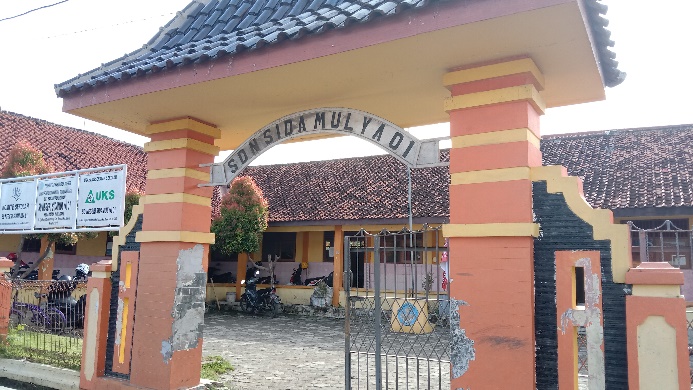 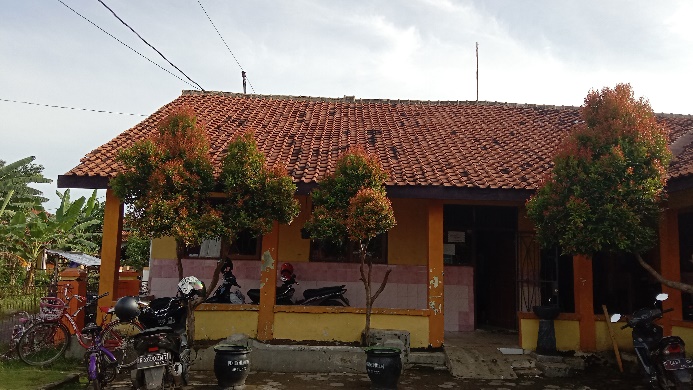 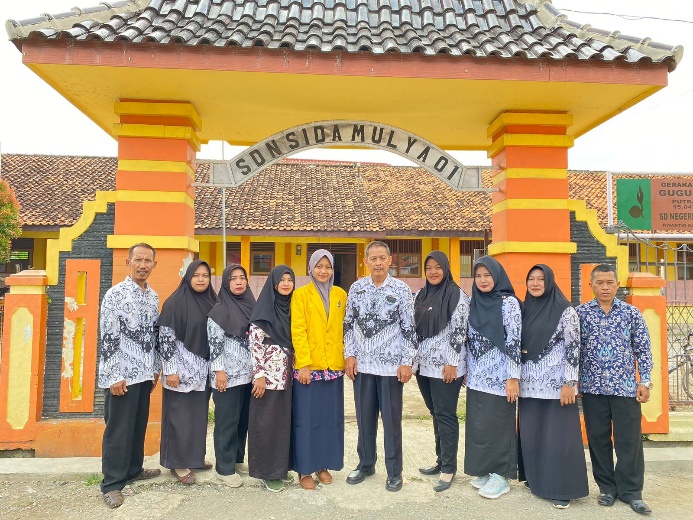 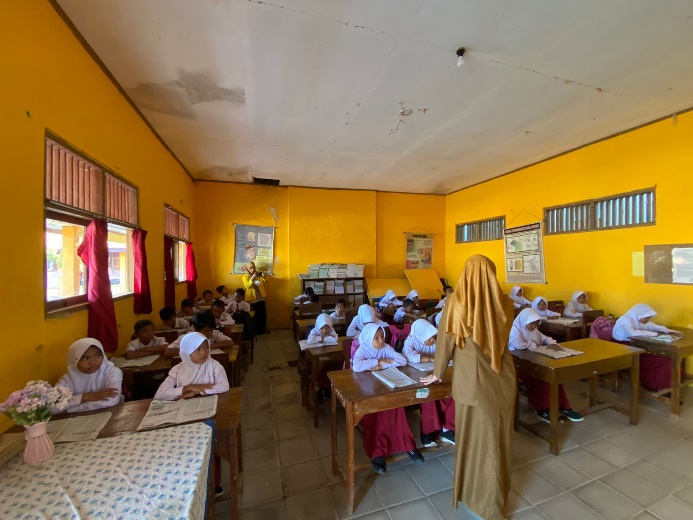 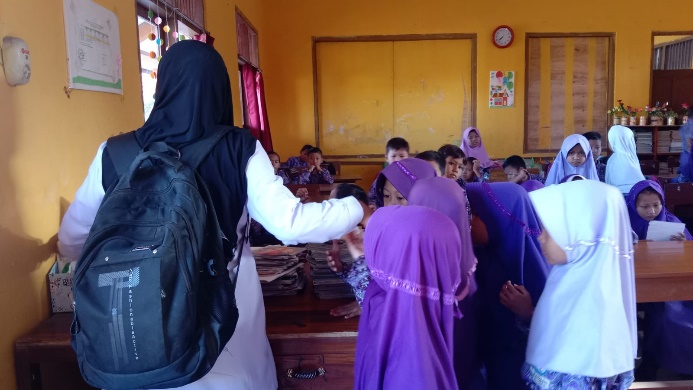 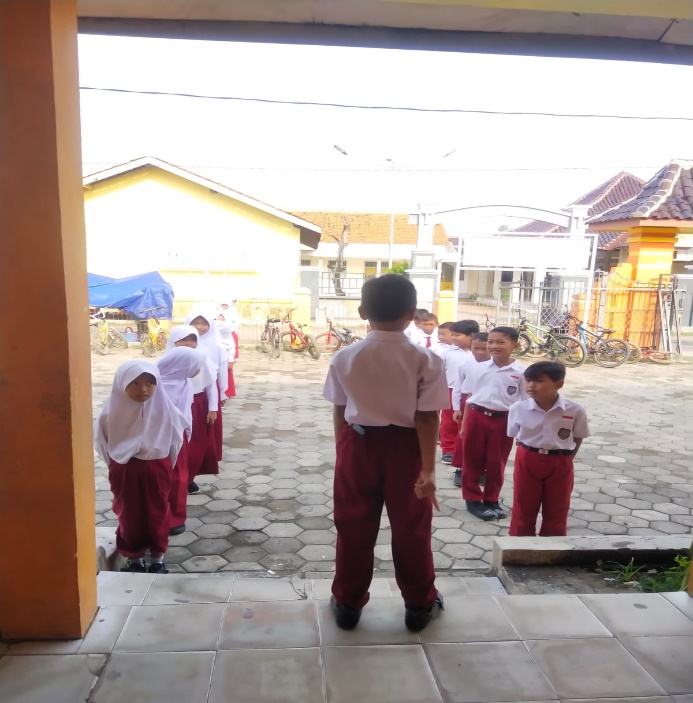 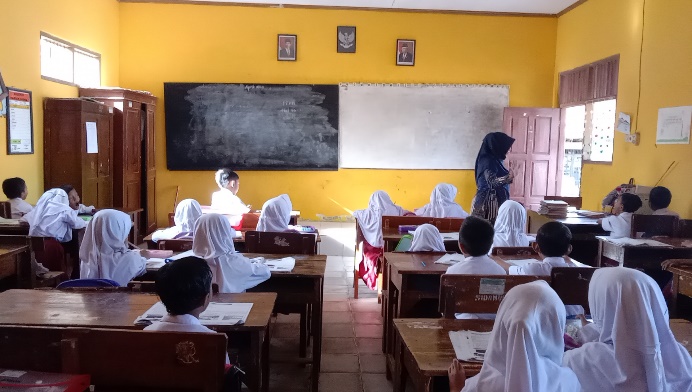 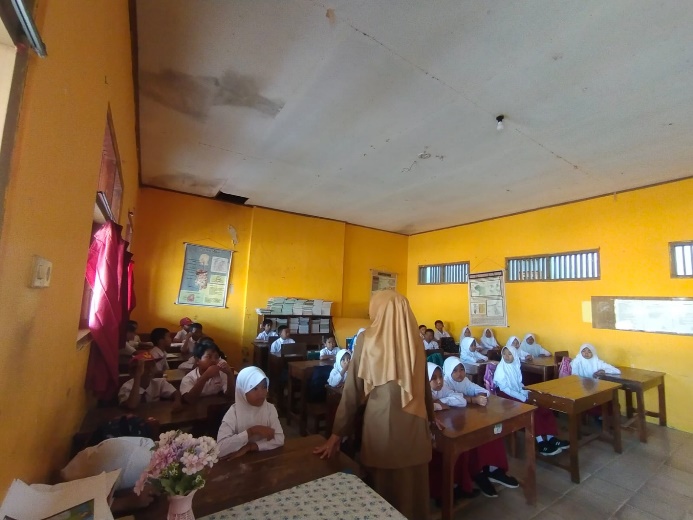 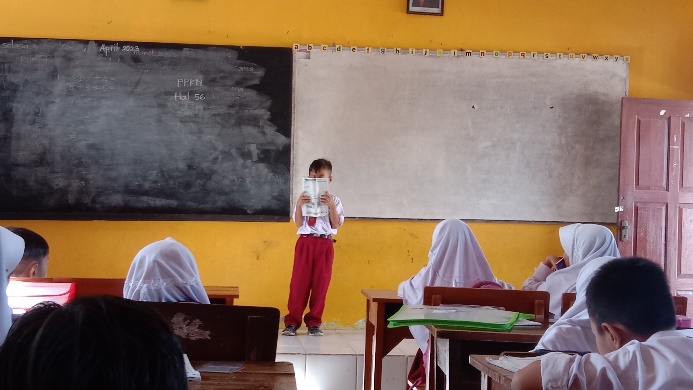 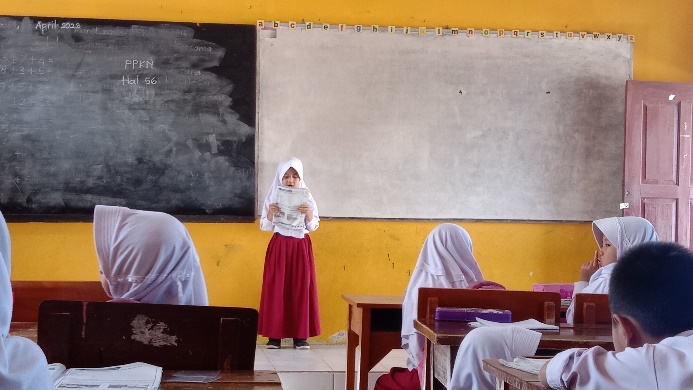 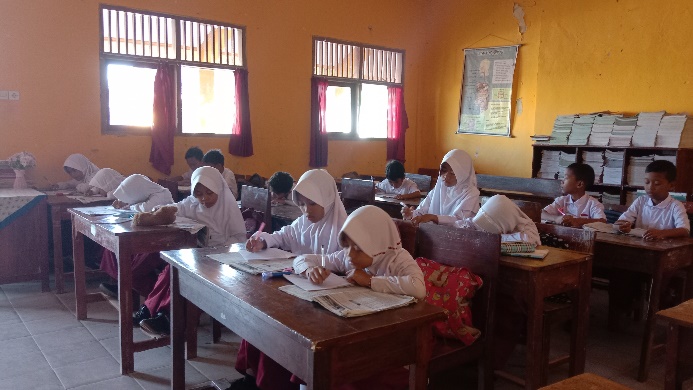 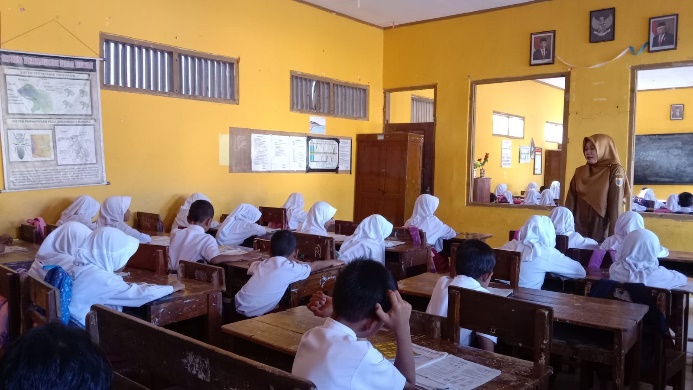 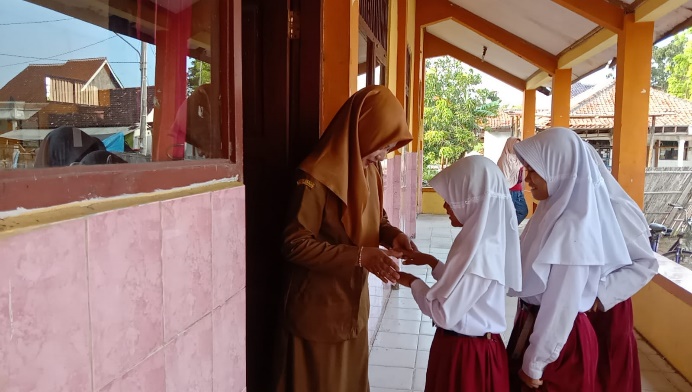 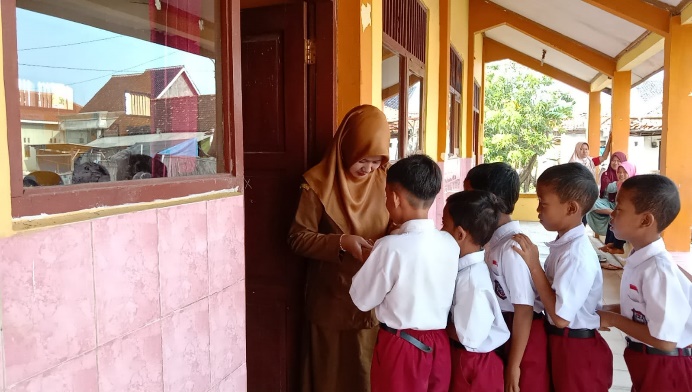 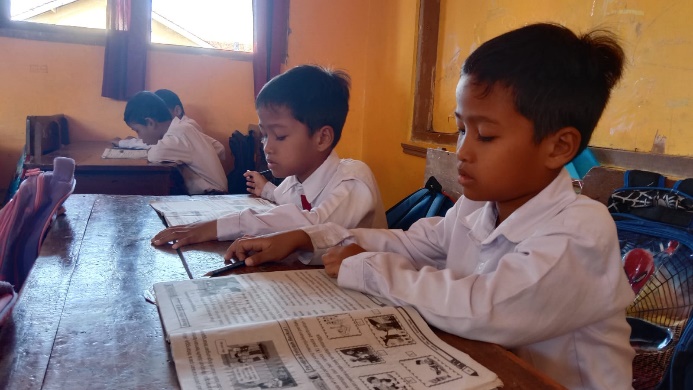 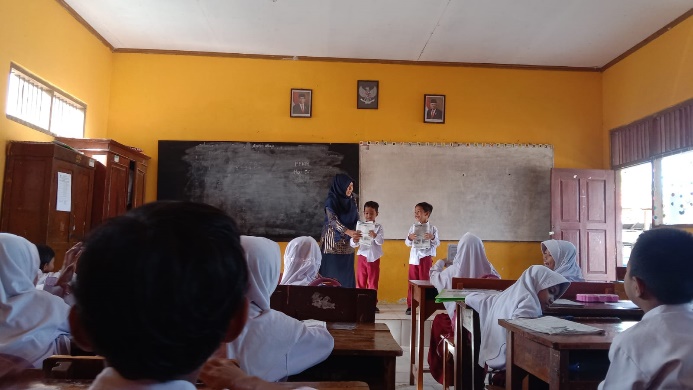 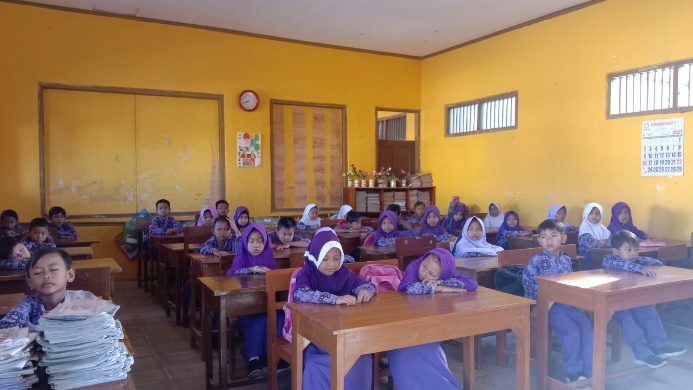 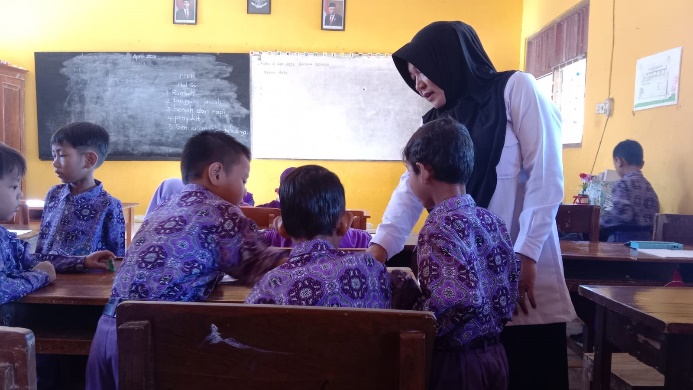 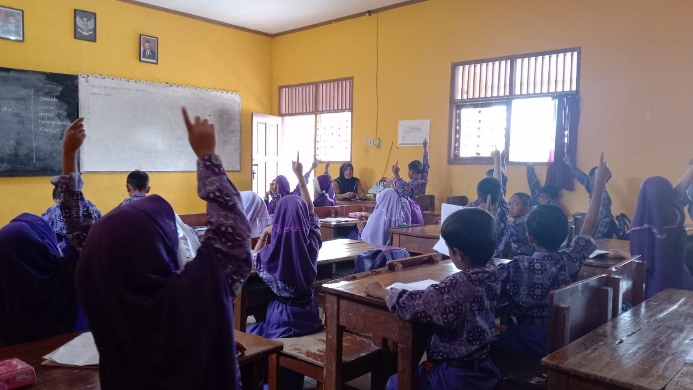 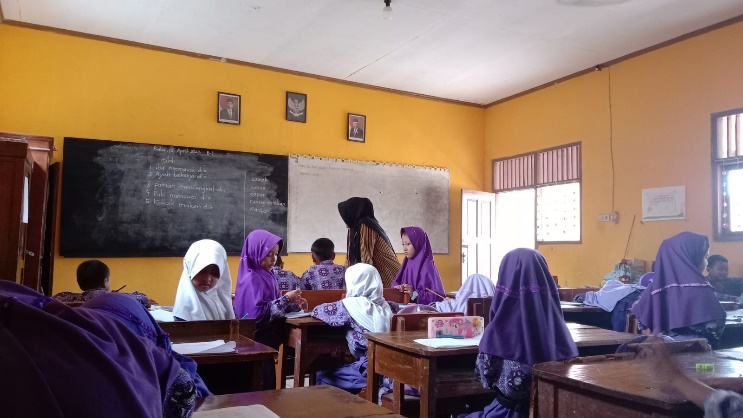 